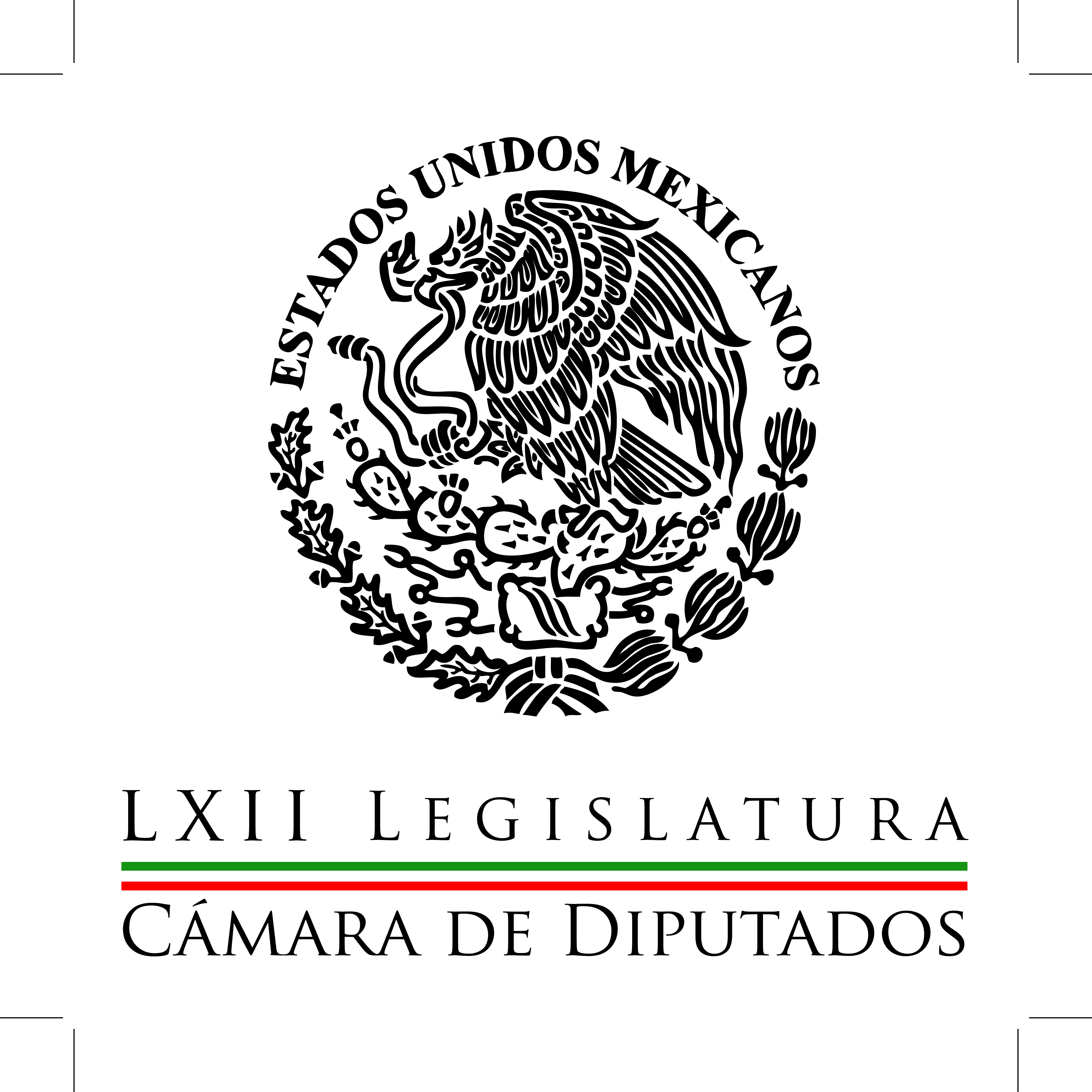 Carpeta InformativaPrimer CorteResumen: Prevé Silvano Aureoles la aprobación de la Ley de Ingresos del Paquete Económico 2015Diputados priistas aseguran que Ley de Productividad afianzará las reformas económicas  Ante la violencia, debe Estado mexicano mostrar fortaleza institucional: TrejoPRD presentará iniciativa para crear una fiscalía que investigue a candidatos Unión Europea expresa su preocupación por hechos de violencia en México  Laura Rojas: Exigencia para que las autoridades esclarezcan los hechos de Ayotzinapa13 de octubre de 2014TEMA(S): Trabajo Legislativo FECHA: 13/10/14HORA: 06:41NOTICIERO: Detrás de la NoticiaEMISIÓN: Primer CorteESTACION: 104.1 FMGRUPO: Radio Fórmula0Prevé Silvano Aureoles la aprobación de la Ley de Ingresos del Paquete Económico 2015Ricardo Rocha, conductor: Prevé el presidente de la Cámara de Diputados, Silvano Aureoles, perredista también, la aprobación de la Ley de Ingresos del Paquete Económico 2015 para esta misma semana. Es Sara Pablo. Sara Pablo, reportera: El presidente de la Mesa Directiva de la Cámara de Diputados, Silvano Aureoles, adelantó que debido al ritmo de los trabajos en comisiones es posible que esta semana pueda ser aprobada ya en el pleno la Ley de Ingresos correspondiente al Paquete Económico del próximo año y enviado al Senado para su discusión. Adelantó también que esta discusión del paquete fiscal tendrá como eje la atención a los sectores sociales más castigados económicamente hablando, aquellos a quienes el salario que perciben no les alcanza para cubrir la canasta básica. El diputado Aureoles no descartó que vaya a haber ajustes al Paquete Económico para garantizar una distribución correcta de los recursos, mecanismos de transparencia y rendición de cuentas, así como austeridad en el gasto corriente del Gobierno Federal. Y es que explicó no se trata de ampliar los programas sociales, sino de trabajar en elementos eficaces que permitan a los trabajadores tener un mejor ingreso, poder reactivar el mercado interno y generar condiciones para que miles de mexicanos salgan de la pobreza. Señaló que en este marco, el foro que se realizó "Mejora de ingresos para la reactivación económica en Michoacán", tuvo una participación de legisladores y especialistas, quienes coincidieron en que el salario mínimo en el país ha perdido su poder adquisitivo en más del 70 por ciento, esto ha generado muchas dificultades -dijo- a las familias para salir adelante. Finalmente, Silvano Aureoles señaló que los altibajos en materia económica han generado en el país una zozobra y quienes más reciente en este golpe en el bolsillo son las familias de muy escasos recursos quienes a pesar de todas las reformas no ven un beneficio real en sus ingresos. Duración 2´14´´, ys/m.TEMA(S): Trabajo LegislativoFECHA: 13/10/2014HORA: 06:43NOTICIERO: Fórmula Detrás de la NoticiaEMISIÓN: Primer CorteESTACION: 104.1 FMGRUPO: Fórmula0Diputados priistas aseguran que Ley de Productividad afianzará las reformas económicas  Ricardo Rocha, conductor: Abundando con lo que ocurre en San Lázaro, diputados priístas aseguran que la ley de productividad enviada por el presidente Peña Nieto afianzará las reformas económicas, que se traducirán en beneficios para la población. Es de nueva cuenta Sara Pablo. Sara Pablo, reportera: El coordinador de los diputados del PRI, Manlio Fabio Beltrones, consideró que la iniciativa enviada por el presidente Enrique Peña Nieto correspondiente a la Ley de Productividad y Competitividad es un paso adelante y servirá para apuntalar las reformas aprobadas en el Congreso. Dijo que se trata de una buena noticia que ya esté discutiéndose en la Cámara de Diputados, ya que se trata de una propuesta relevante. Una mayor competitividad y una mayor productividad provocará un alza significativa en las inversiones y empleos con mejores salarios para los trabajadores. Agregó que el reto no es menor, ya que México ha quedado rezagado en los años recientes en términos de competitividad; mientras que otras naciones de América Latina, como Chile, la han incrementado, México ha mantenido la misma tendencia en la última década, en tanto que la productividad disminuyó más del 8 por ciento entre 1990 y 2011. El diputado Beltrones dijo que esto se traduce en el estancamiento de las empresas, menor inversión, baja generación de empleos y salarios insuficientes; ésta se trata de una prioridad para los diputados del PRI, señaló el legislador Manlio Fabio Beltrones, quien consideró que esta iniciativa tiene una gran trascendencia, ya que los trabajadores demandan con justicia que sus ingresos tengan mejorías en términos reales. Incrementar la productividad y la competitividad es la única forma sostenible de generar riqueza y lograr esa meta compartida. Además, señaló que un aspecto adicional es que esta nueva ley es un engrane fundamental para que las reformas económicas aprobadas por el Congreso ofrezcan beneficios concretos a la gente. La iniciativa de ley, dijo, contempla mecanismos para que las medianas y pequeñas empresas adopten nuevas tecnologías, tengan un financiamiento adecuado y se conviertan en proveedoras de las industrias más grandes. Finalmente, el presidente de la Junta de Coordinación Política señaló que habrá de ser analizada y votada con una mayor responsabilidad, ya que México requiere con urgencia este tipo de iniciativas transformadoras con el fin de desplegar su potencial de crecimiento y garantizar el bienestar de las familias. Duración 2’48’’, nbsg/m. TEMA(S): Trabajo Legislativo FECHA: 13/10/14HORA: 00:00NOTICIERO: MVS NoticiasEMISIÓN: Primer CorteESTACION: OnlineGRUPO: MVS  0Ante la violencia, debe Estado mexicano mostrar fortaleza institucional: TrejoEl líder parlamentario del Partido Acción Nacional (PAN) en la Cámara de Diputados, José Isabel Trejo, demandó que el Estado mexicano muestre ante la ciudadanía, que cuenta con las instituciones e instrumentos legales necesarios para castigar actos delictivos como el asesinato y desaparición de los estudiantes normalistas en Iguala, Guerrero.    El legislador subrayó que las autoridades están obligadas a garantizar la paz y seguridad de los ciudadanos.    En tanto, el Congreso de la Unión está obligado a colaborar en la medida de lo posible al esclarecimiento de los hechos, con la intervención de la Comisión Bicameral de Seguridad Nacional, comisiones y grupos de trabajo creados en San Lázaro y en el Senado.    El diputado Trejo Reyes subrayó que ante el recrudecimiento de la violencia en el país, el Estado tiene que mostrar fortaleza y las fuerzas políticas, no pueden regatear el apoyo ni la colaboración.    Al calificar como muy oportuno que la Comisión Bicameral de Seguridad Nacional haya entrado en funciones para retomar el caso, al igual que otras instancias legislativas creadas ex profeso, señaló que será a través de esos organismos que el Legislativo contribuya a dejar en claro ante los mexicanos por qué se registraron los lamentables hechos en Guerrero.Esto “mete de lleno al Congreso de la Unión a una necesaria y más definitoria actitud ante lo que está sucediendo con la seguridad. Esta posición de la Comisión Bicameral de convocar de inmediato al Secretario de Gobernación, Miguel Ángel Osorio Chong; al Procurador General de la República, José Murillo Karam; al Titular del CISEN, Eugenio Ímaz Gispert; y al Comisionado para la Seguridad Pública, Monte Alejandro Rubido García, era algo inaplazable”, consideró.    Ello, porque los mexicanos reclaman el urgente esclarecimiento de los hechos que podrían poner en riesgo la seguridad nacional.    El líder panista agregó que la “escalada criminal” que vive el país requiere de la colaboración de todas las fuerzas políticas y sociales.    Aunado a ello, es preciso fortalecer la gobernabilidad democrática y la confianza de la sociedad en las instituciones, frente al “alto poder corruptor” de la delincuencia organizada y la facilidad de infiltrar las estructuras de poder.    “El clima de inseguridad no sólo afecta la confianza para las inversiones extranjeras y nacionales; también afecta directamente a la legitimidad porque reduce los márgenes de gobernabilidad democrática; y por ello, es urgente que las instancias gubernamentales ofrezcan resultados inmediatos en las investigaciones sobre asuntos tan delicados como lo ocurrido Tlatlaya en el Estado de México, e Iguala, Guerrero, donde hubo víctimas y jóvenes asesinados y desaparecidos. México y el mundo claman justicia”, reiteró. ys/m.TEMA(S): Trabajo LegislativoFECHA: 13/10/2014HORA: 07:32NOTICIERO: NoticiasEMISIÓN: Primer CorteESTACION: Canal 11GRUPO: IPN0PRD presentará iniciativa para crear una fiscalía que investigue a candidatos Javier Solórzano, conductor: El PRD en la Cámara de Diputados presentará una nueva iniciativa de ley para crear una fiscalía especializada dentro de la Procuraduría General de la República, a fin de que investigue a candidatos de elección popular que podrían tener vínculos con el crimen organizado. Alejandro Sánchez Camacho destacó que el objetivo es evitar casos como el del presidente municipal de Iguala, José Luis Abarca, presuntamente involucrado con el crimen organizado y en la desaparición de los 43 estudiantes de la Normal Rural de Ayotzinapa, Guerrero. Duración 32’’, nbsg/m. TEMA(S): Trabajo LegislativoFECHA: 13/10/2014HORA: 06:48NOTICIERO: Once NoticiasEMISIÓN: Primer CorteESTACION: Canal 11GRUPO: IPN0Unión Europea expresa su preocupación por hechos de violencia en México  Javier Solórzano, conductor: La delegación de la Unión Europea, así como los embajadores del bloque europeo en México, expresaron preocupación por el caso de la violencia en Iguala, Guerrero, y en Tlatlaya, Estado de México. La delegación de la Unión Europea destacó las declaraciones del presidente Peña Nieto cuando comentó “ante estos actos inhumanos no cabrá el más mínimo resquicio para la impunidad”. También se refirieron a la creación de las comisiones de seguimiento en el Senado y en la Cámara de Diputados por la desaparición de los normalistas de Ayotzinapa, Guerrero. Duración 36’’, nbsg/m. INFORMACIÓN GENERALTEMA(S): Información General FECHA: 13/10/14HORA: 06:23NOTICIERO: EnfoqueEMISIÓN: Primer CorteESTACION: 100.1 FMGRUPO: Radio Mil0Laura Rojas: Exigencia para que las autoridades esclarezcan los hechos de AyotzinapaVía telefónica Laura Rojas, senadora por el PAN, platicó de las conclusiones sobre el caso Ayotzinapa en la Asamblea General de la Unión Interparlamentaria: En el marco de la Asamblea General de la Unión Interparlamentaria, la delegación de México planteamos nuestra preocupación por lo sucedido en Ayotzinapa, y planteamos un pronunciamiento para pedirle al gobierno de México y a los gobiernos locales competentes el esclarecimiento de los hechos, la reparación del daño a las víctimas, la toma de medidas para fortalecer el respeto a los derechos humanos. En general el crimen organizado se ha infiltrado en las estructuras del Estado, cada elección vemos con preocupación cómo es el crimen organizado quien pone y quita candidatos, quien financia campañas. ys/m.TEMA(S): Información General FECHA: 13/1014HORA: 06:58NOTICIERO: Radio RedEMISIÓN: Primer CorteESTACION: 88.1 FMGRUPO: Radio Centro0Luisa María Calderón: Segundo informe de gobierno como senadoraSergio Sarmiento (SS), conductor: La senadora Luisa María Calderón rindió su Segundo Informe de Gobierno, bueno, pues hubo de todo, hasta un destape adelantado, ya escucharemos sus puntos de vista sobre este tema. Tenemos en la línea telefónica a la senadora del Partido Acción Nacional (PAN) por el estado de Michoacán. Luisa María Calderón buenos días, gracias por tomar la llamada. Luisa María Calderón (LMC), senadora del PAN por Michoacán: Al contrario Sergio buenos días y a Lupita también. Guadalupe Juárez (GJ), colaboradora: Hola, qué tal ¡buenos días! SS: Cuéntenos de este informe de actividades de gestión, ¿qué fue lo que informó?, ¿cuáles fueron los puntos principales? LMC: Pues no como tú sabes hubo reformas estructurales, yo hablé un poco de esas reformas porque todo mundo las ha mencionado ya, insistí en que en ambas, en la energética y la de Telecom fui cuidando que los derechos de los pueblos indígenas, a consulta previa e informada, estuvieran garantizados; la transparencia en el tema del fondo petrolero, y después hablé de mis inquietudes respecto de Michoacán, que he convertido en iniciativas, en exhortos. El último que hice fue a la Cámara de Diputados, para que desempolvara esta ley de salarios máximos que traemos nosotros en tema del 2002, que se baje a la mitad el sueldo del Presidente de la República y de ahí para abajo, porque nadie puede ganar más que el Presidente. Así que si a él se le baja al 50 por ciento, pues los demás también tendrán que tenerlo menor, es una ley que está ya ahí, guardando el sello de los justos; yo hice el exhorto en octubre pasado, hoy los senadores, los suficientes, hemos solicitado consulta popular al respecto, a ver si Cámara de Diputados nos hace caso. Hablé de varios foros sobre el campo, que yo hice en el estado de Michoacán, que la gente aquí es riquísima en el sentido de sembrar, cuidar, innovar, asociarse para poder mejorar, tener agrónomos. En 11 municipios de nuestro estado somos los mejores productores, los más productivos además, no sólo de aguacate, sino de flores, de frutas. Y presenté ya una iniciativa, la tengo ahí en fila para la reforma de la ley del campo para hacerlo soberano y seguro en la alimentación. El asunto también de la ley de artesanías, los michoacanos en nuestro estado viven cuatro grupos de pueblos originarios que tienen actividad económica artesanal preponderante, del trabajo que hago en la Cuenca de Pátzcuaro para que conozcan de su derecho a la consulta, de un par de iniciativas que tienen que ver con la educación y mujeres, con educación, vinculación de los estudiantes con la productividad, que tengan arraigo de nuevo en su tierra. Y luego hablé de lo que a mí me parece que ha sido más significativo para mí y para mí los michoacanos es de haber sido su voz, de gritar hace un año, un poco más de un año lo que no estaba pasando bien en Michoacán, la urgencia de oír a los autodefensas, la urgencia de que voltearan nuevamente a vernos, que no teníamos gobierno, y lo que todos ya sabemos, lo que la gente fue diciéndome a sotto voce y después ya pudo decirlo por ella misma cuando salieron los autodefensas a cuidar a su propia población. GJ: ¿Ya se tiene que preparar para lo que tiene en materia de elecciones o cómo están las cosas, cómo está el...? SS: ¿Cómo estuvo ese destape de Roberto Gil Duarte? LMC: Mira, tuve un informe padrísimo lleno de mucha gente, dos días antes tuvimos que empezar a decirles: "no vengan porque ya teníamos o ya no iban a caber" y la gente quería seguir viniendo, yo empecé a decir por tweet y por face: "oigan, vengan temprano el que quiera venir porque si no, no van a caber". Así que fue muy emocionante yo creo, muy emotivo, la gente gritando mucho. Una banda de niños que me encanta de Acuitzio que vinieron a darle duro, vino también la Orquesta Sinfónica de Niños de Paracho, que yo hace tres años decía que un niño que toca un instrumento nunca tocará un arma, y lo hice a partir de que vi a los niños de Acuitzio tocando. Y, bueno, fueron 21 de los veintitantos alcaldes michoacanos el PAN, vino el presidente del partido, nos acompañó el secretario de Gobierno en representación del gobernador, vino parte de algunos grupos significativos de la sociedad civil, etc, estaba el ambiente muy cálido, digamos. Y Roberto Gil habló a nombre de mis compañeros senadores que me acompañaron. Vino Ernesto, vino Mariana, vino Fernando Herrera y Roberto habló... SS: ¿Ernesto es Ernesto Cordero? LMC: Ernesto Cordero, Mariana Gómez y Fernando Herrera. Y, bueno, Roberto Gil habló a nombre del grupo, habló de mi... ya sabes que siempre que vas a un informe hablas de nuestro compañero, el habló de mí, habló que me preocupaba por Michoacán. Luego dijo que Michoacán le urgía nuevo gobierno, que ya faltaba poco; luego dijo que de Michoacán había surgido el hijo desobediente, y luego dijo que ahí venía la hermana del hijo desobediente que le enseñó a ser desobediente, eso es cuanto él dijo. GJH: ¿Oye, pero te interesa... verías una situación distinta si tu pudieras acceder a este puesto? LMC: Mira, yo he visto... también presenté una iniciativa de Ley de Participación Ciudadana. Yo estoy convencida... fui hace un poco más de un mes a Pereira, Colombia, a ver ese modelo de cultura de la legalidad, porque después de que fui denunciando lo que no funcionaba en Michoacán, la intromisión, etcétera, y dije "¿Y después de criticar qué vas a hacer?". Entonces fui a Pereira, Colombia, donde tienen desarrollando un modelo de cultura de la legalidad que implica que la ciudadanía participa... GJH: Que nos platicabas el otro día que ha funcionado bastante bien, ¿no? LMC: Exactamente. Entonces yo creo que Michoacán está listo, desde la propia salida o emergencia de las autodefensas, fue un ejercicio ciudadano que dijo "Ya basta", "Ya basta de que no nos cuiden y que estemos sometidos a esta delincuencia y ellos mismos encerraron a los policías y ellos mismos escogieron a los **punterillos**, que son los informantes y ellos mismos se pusieron a organizar. Y en muchos otros dos de Michoacán hay ejercicios, digamos, de positivo o en pacífico; la propia orquesta de estos niños, que hay muchas orquestas de niños, el Conservatorio de las Rosas tiene aquí en Morelia, en una zona muy vulnerable, un coro de niños precioso que empiezan a tocar instrumentos, cuyos papás empiezan a hablarse y hacer comunidad porque antes ni se hablaban, porque se preocupan de todo. Hay una Canaco muy activa en hacer solidaridad entre los pequeños comerciantes, en recuperar los espacios públicos, hay una pastoral de la cultura de la paz; el otro día me hablaron de una asociación para decirme: "Nosotros estamos en la cultura de la legalidad". En fin, hay un montón de ejercicios ciudadanos de decir "Este estado es nuestro y aquí seguimos viviendo". Creo que hay mucha esperanza hoy de que con la ciudadanía pueda caminar un proceso de... yo creo que primero de reconciliación porque hay mucho dolor y de salir adelante. Decía, por otro lado, bueno, el partido todavía no tienen las reglas. Tenemos que esperar los tiempos del partido, cierto que el proceso electoral que empezó pero no hay todavía las reglas claras del partido y también tenemos que esperar los tiempos legales, tenemos que medir y decidir lo que para Michoacán es mejor. SS: Gracias, Luisa María Calderón, senadora del PAN por el estado de Michoacán. Duración 8´47´´, ys/m.TEMA(S): Información GeneralFECHA: 13/10/2014HORA: 06:48NOTICIERO: EnfoqueEMISIÓN: Primer CorteESTACION: OnlineGRUPO: NRM0Se avecina desbandada en Senado por elecciones 2015 Hasta una treintena de los 128 hombres y mujeres que integran esta cámara de congreso mexicano, podrían solicitaran licencia para participar, primero en las contiendas internas de sus partidos políticos y eventualmente como candidatos de los mismos en las elecciones de nueve gubernaturas que estarán en disputa el 7 de julio del 2015. En orden alfabético por estados:Para Baja California Sur, aspiran y podrían levantar la mano los senadores priistas, Isaías González Cuevas, líder de la CROC, así como Ricardo Barroso Agramont, quien ya fue candidato en el proceso anterior, mientras que en las filas del PAN peleará la nominación Carlos Mendoza Davis. En este estado golpeado recientemente por el huracán “Odila” el PRI parece tener buenas posibilidades de desbancar a un dividido PRD, que encabeza como jefe político el actual gobernador, Narciso Agúndez Montaño. Mientras tanto, en Campeche uno de los estados que siempre ha gobernador el PRI, no parece que vaya a haber alternancia, ya que el actual mandatario, Fernando Ortega Barnes, quien salió del Senado, goza de buen cartel y podría entregar la estafeta al actual Senador Raúl Pozos Lanz, aunque desde luego en el PAN, donde el “caso Oceanografía” gravitará fuerte, ya se perfila otro senador, Jorge Luis Lavalle Mauri, mientras que por “MORENA” buscara la nominación, la hija del ex gobernador del estado Carlos “el negro Sansores”, Layda Sansores San Román. También de cara a los comicios del 7 de julio, en uno de los estados más pequeños en extensión territorial, Colima, buscarán ser candidatos de sus partidos y suceder al priista, Mario Anguiano Moreno, el coordinador del PAN, Jorge Luis Preciado y la Joven senadora priista, Meli Romero Celis. Caso aparte serán las elecciones en Guerrero y Michoacán, donde el tema de la violencia impondrá la agenda de cara al 7 de julio. Para empezar en Guerrero, conmocionado por el caso de 43 estudiantes de Ayotzinapa, desaparecidos y todo apunta que masacrados por un novedoso esquema de narco-gobierno en Iguala, el PRD, se juega su permanencia en la Gubernatura. La titubeante actuación del gobernador Ángel Aguirre Rivero y la ominosa figura de José Luis Abarca, el alcalde perredista, buscado ya por la PGR por sus vínculos con el cartel de los Beltrán Leyva, marcará e impactarán sin duda al Sol Azteca, donde buscan la candidatura, el senador Sofío Ramírez y Armando Ríos Piter, quien a rio revuelto incluso podría ir por otras siglas. En Michoacán, donde la violencia no deja de ser el tema que más gravita en la opinión pública, a pesar de la “intervención” del Gobierno Federal con el comisionado Alfredo Castillo y el aparente sometimiento de las autodefensas, esta presencia federal ya genera comezón entre los opositores, que demandan una cancha pareja para los comicios del 7 de julio del 2015, En este estado podrían buscar la nominación del PAN, por segunda ocasión, la senadora Luisa María “la Cocoa” Calderón y el ex secretario de la Función Pública, Salvador Vega Casillas. Mientras que en el PRI, desoja la margarita el senador José Ascención Orihuela y en el PRD hacen lo propio.La senadora Iris Vianey Mendoza y Raúl Morón Orozco, en espera desde luego que no aparezcan Nuevos videos de “la Tuta productions”. Regresando en el alfabético a Hidalgo, otro estado bastión del PRI, Buscarán la Nominación como candidatos a la gubernatura, los senadores Omar Fayad Meneses y David Penchyna. El primero considerado “él ya me toca” y el segundo “él ya me la gane por la Reforma Energética”, ambos tendrán que dirimir la nominación del tricolor en un estado donde todos podrían meter la mano, Gobernación, la PGR y hasta Los Pinos, con un tercero en discordia; por el PRD, se perfila fuerte el senador Isidro Pedraza Chávez. En Nuevo León las cosas pintan para una contienda entre mujeres…por eso las priistas Cristina Díaz Salazar, Ivonne Álvarez García y Marcela Guerra Castillo preparan maletas o se ilusionan con hacerlas…en el PAN Raúl Gracia Guzmán también sueña con ser el candidato de su partido. En Querétaro, Francisco Domínguez y Marcela Torres Peimbert senadores del PAN buscarán la candidatura al gobierno del estado, encabezado actualmente por años. En San Luis Potosí, los panistas Sonia Mendoza Díaz y Cesar Octavio Pedroza Gaitán, pintan para buscar la candidatura del PAN. Y finalmente en Sonora, donde el tema del agua, las minas, los derrames tóxicos y la guardería ABC serán los temas dominantes de la contienda, básicamente entre el PAN y el PRI, podrían llegar al senado los suplentes de los priistas, Claudia Artemiza Pavlovich Arellano y del Beltronista, Ernesto Gándara Camou, mientras que en las filas del PAN podrían contender Héctor Larios Córdova y Francisco de Paula Búrquez, para suceder al gobernador de su partido, Guillermo Padres Elías. Duración 00’’, nbsg/m. TEMA(S): Trabajo LegislativoFECHA: 13/10/14HORA: NOTICIERO: En los Tiempos de la RadioEMISIÓN: Primer Corta ESTACION: 103.3 FMGRUPO: Fórmula 0Joaquín López-Dóriga: La tasa de desempleo en México disminuyó .3 %  Joaquín López Dóriga, colaborador: De acuerdo con un reporte de la OCDE, la Organización para la Cooperación y el Desarrollo Económicos, la tasa de desempleo en México disminuyó 0.3 por ciento en agosto a 4.9 por ciento, desde el 5.2 por ciento que venía en julio. De acuerdo con el comunicado de la OCDE, las cifras del desempleo femenino en México se mantuvieron sin cambios entre julio y agosto en un 5 por ciento; en contraste, el desempleo masculino cayó a un 4.9 por ciento desde el 5.3 por ciento en julio. En el caso de los jóvenes de 15 a 24 años, dice la OCDE, en México el desempleo aumentó de 9.2 al 9.5, jóvenes de 15 a 24 años, pero entre los mayores de 25 años el desempleo disminuyó del 4.3 por ciento en julio, al 3.9 por ciento en agosto. 1’ 16”, Ma.m TEMA(S): Trabajo LegislativoFECHA: 13/10/14HORA: NOTICIERO: En los Tiempos de la RadioEMISIÓN: Primer Corta ESTACION: 103.3 FMGRUPO: Fórmula 0Carlos Alberto Martínez: Estabilidad política, económica y social afecta a mercados Carlos Alberto Martínez, colaborador: La consolidación económica y política de un proyecto de gobierno, no debe tardar demasiado y menos en gobiernos presidencialistas sexenales, sin poder de reelección, como es nuestra realidad política. La inestabilidad política, económica o social afecta a los mercados y los inversionistas se frenan cuando un país y su proyecto se encuentran en la indefinición constante. Luego de una importante serie de reformas estructurales, ahora se salta que México pase a ser una nación en transformación y no un país transformándose. Se hace necesario implementar el paquete de reformas regulatorias con políticas públicas, que les regulen la actividad económica y sobre todo fortalezcan las instituciones. En lo que va de la presente gestión el saldo económico es relativamente favorable, esencialmente por la construcción de acuerdos que suponen mejores bases económicas para el futuro, ahora es cuestión de tiempo para ver los resultados y como dijimos, tenemos que pasar de ser un país transformándose a un país transformado. Las empresas y los mercados responden de manera muy cercana a la evolución de la economía y ello se refleja en una serie de estímulos y factores internos que están mostrando para que haya más estabilidad y acciones económicas favorables para impulsar el crecimiento. En la parte económica, las reformas, especialmente la energética, por su impacto que tendrá en la inversión, empleo y oportunidades de negocios, se verán estimuladas gracias a los cambios, a las leyes y al ánimo positivo que muestran los capitales nacionales e internacionales. No sólo se tiene que consolidar los cambios alcanzados, ya que es preciso continuar la construcción de consensos políticos contra los grandes desafíos que enfrenta el país en el futuro, como es el tema de la inseguridad que a todos lastima y que está afectando seriamente nuestro proceso económico y nuestro nivel de vida y sistema de vida social y cultural. La mayor virtud mostrada en los primeros dos años de la presente administración del presidente Peña Nieto es la consolidación de los cambios estructurales, sin embargo la Reforma Fiscal ha lastimado a la planta productiva más de lo esperado y eso habrá que corregirlo nos guste o no. El proyecto económico debe comenzar a trazar una ruta de cambio de largo alcance, lo primero es trabajar en una serie de temas como el crecimiento y el empleo, que sean sostenidos; los cambios estructurales deben ofrecer mayor dinamismo y estabilidad. Estabilidad es la palabra clave para fortalecer el proyecto tanto para atraer inversiones como para tener mayores oportunidades de desarrollo y comenzar con la eliminación de la pobreza, que es uno de los grandes pendientes que tenemos como país. 3’ 03”, Ma.m. TEMA(S): Trabajo LegislativoFECHA: 13/10/14HORA: NOTICIERO: Primero NoticiasEMISIÓN: Primer Corta ESTACION: Canal 2GRUPO: Televisa0Enrique Campos Suárez: Videgaray recibió el nombramiento de Ministro de Finanzas 2014 Enrique Campos Suárez, conductor: Déjeme platicarle de esto. Luis Videgaray, el secretario de Hacienda, recibió de la revista británica "Euromoney", que se dedica a la información de la banca de las finanzas internacionales, bueno, esta revista ha reconocido a Videgaray, durante su estancia en Washington en las reuniones de otoño del Banco Mundial y del Fondo Monetario Internacional, recibió el nombramiento de ministro de Finanzas 2014, esto debido a la aprobación de las reformas estructurales. 26”, Ma.m. TEMA(S): Trabajo LegislativoFECHA: 13/10/14HORA: NOTICIERO: Formato 21EMISIÓN: Primer Corta ESTACION: 790 AMGRUPO: Radio Centro 0Sergio Sarmiento: El conflicto en el IPN Sergio Sarmiento, colaborador: El 9 de octubre se hizo la única votación para determinar si una escuela del Instituto Politécnico Nacional se mantenía o no en paro. La votación se hizo en la ESCA, la Escuela Superior de Comercio y Administración del Politécnico, y el 56.65 por ciento de los estudiantes y maestros votaron a favor de regresar a clases; sólo participaron 526 estudiantes y maestros. Sin embargo, éste ha sido el único ejercicio en que se ha preguntado a los estudiantes que expresan su punto de vista sobre el paro. Las escuelas del Politécnico están cerradas desde hace casi tres semanas, porque grupos de activistas de dentro y fuera de cada una de las escuelas llegaron a cerrarlas por la fuerza. Lo más paradójico es que los líderes del movimiento dicen que quieren democratizar la elección del director general del IPN; sin embargo, no están dispuestos a que haya una votación democrática para ver si se continúa o no el paro. 1’ 18”, Ma.m. TEMA(S): Información GeneralFECHA: 13/10/2014HORA: 07:11NOTICIERO: EnfoqueEMISIÓN: Primer CorteESTACION: OnlineGRUPO: NRM0Procuraduría de Guerrero investiga agresión contra estudiantes en Chilpancingo La Fiscalía General del Estado de Guerrero informó que procedió a la detención de elementos del Grupo Tácticos Antisecuestros que participaron en la agresión de un grupo de estudiantes, uno de ellos de nacionalidad alemana que fue lesionado y trasladado a un hospital de la ciudad de México. En un comunicado, la dependencia indicó que durante un despliegue operativo de elementos policiacos del grupo Antisecuestro para detener a un presunto secuestrador en las inmediaciones de la autopista del Sol, entre la caseta de peaje y la ciudad de Chilpancingo, una persona resultó herida y más tarde perdió la vida al ser trasladado a un hospital para su atención médica. Ante estos hechos, señaló, la Policía Ministerial estableció filtros de revisión en diferentes puntos de acceso y salidas de Chilpancingo, uno de ellos en la salida norte, específicamente a la altura del restaurante Tecuan, donde circulaba una camioneta marca Chevrolet tipo Van que era seguida por otro vehículo del grupo antisecuestros que le marcaron el alto, pero no se detuvo y escucharon una detonación de arma de fuego. La Fiscalía de Guerrero explicó que por lo anterior algunos de los agentes en cuestión accionaron sus armas y, por consiguiente, una de los pasajeros de la camioneta Van resultó lesionado. Detalló que en la unidad vehicular viajaba un grupo de estudiantes, uno de ellos el herido, quien es de nacionalidad alemana, por lo que se procedió a contactar a las autoridades consulares correspondientes para hacer de su conocimiento lo sucedido. El joven estudiante de nacionalidad alemana fue trasladado al hospital privado Santa Fe, en la ciudad de México, para recibir atención médica. Hasta ese lugar, la Fiscalía guerrerense llegó para ofrecer los servicios que proporciona la Dirección General de Atención a Víctimas de la institución y recabar su declaración ministerial, de acuerdo con el documento. Por ello, la Representación Social procedió a la inmediata detención y retención de los elementos que participaron en la agresión, además de asegurar sus armas de cargo, a efecto de practicar distintas periciales, entre otras, la de radizonato de sodio, lunge, medicina, química forense, criminalística y fotografía. Lo anterior se suma a los testimonios y demás pruebas que se recaben, a fin de establecer la mecánica de cómo ocurrieron los hechos y determinar la probable responsabilidad de los indiciados. Duración 00’’, nbsg/m. TEMA(S): Trabajo LegislativoFECHA: 10/10/14HORA: NOTICIERO: Primero NoticiasEMISIÓN: Primer Corta ESTACION: Canal 2GRUPO: Televisa0Ángel Aguirre quiere lavarse las manos: normalistaEl gobernador de Guerrero, Ángel Aguirre, dijo que algunos de los cuerpos de las fosas halladas en Iguala podrían no ser de los normalistas desaparecidos porque quiere deslindarse del caso, afirmó Uriel Alonso Solís, representante de la Federación de estudiantes de la Escuela Normal de Ayotzinapa."Ahora sí que solo quiere limpiarse las manos diciendo que no son los chavos, diciendo que el Gobierno Federalestá trabajando de cierta manera, el gobernador se quiere deslindar de esto", comentó en entrevista radiofónica con Ciro Gómez Leyva.Solís dijo que ninguna autoridad del gobierno del estado tiene contacto con ellos ni les informa cómo van las investigaciones, y que las declaraciones de Aguirre Rivero solo provocaron "mucha angustia y preocupación entre los padres de familias".Comentó que ellos y los padres de familia están trabajando con los peritos argentinos para esclarecer si los cuerpos de las fosas de Iguala son o no de los 43 normalistas desaparecidos desde la madrugada del 27 de septiembre.El sábado pasado, Ángel Aguirre aseguró en conferencia de prensa, y posteriormente en su cuenta de Twitter, que las primeras investigaciones presumen que algunos cuerpos hallados en las fosas en Iguala no son de los normalistas desaparecidos. Ese mismo día, el procurador general de la República, Jesús Murillo Karam, dijo desconocer de dónde obtuvo los datos el mandatario estatal y sostuvo que dará información oficial sobre el tema hasta que concluyan los estudios periciales. Ma.m. TEMA(S): Información GeneralFECHA: 13/10/2014HORA: 06:19NOTICIERO: Enfoque OnlineEMISIÓN: Primer CorteESTACION: OnlineGRUPO: NRM0El francés Jean Tirole gana el Nobel de Economía El francés Jean Tirole ha ganado el Nobel de Economía 2014 por sus análisis del poder de las empresas, la competencia y su regulación, anunció hoy la Real Academia de las Ciencias Sueca. En su argumentación, el jurado destaca que Tirole, uno de los economistas más influyentes en estos momentos, ha arrojado luz sobre cómo se regulan los distintos sectores económicos dominados por pocas empresas, y sobre la capacidad de los gobiernos para fomentar la competencia. Según sus análisis, muchos sectores industriales están dominados por un pequeño número de grandes empresas o por un monopolio; si no se regulan, esos mercados producen "efectos socialmente indeseables", como precios más elevados que los costes o compañías poco productivas que sobreviven bloqueando la entrada de nuevos competidores. Desde mediados de los años ochenta, Tirole "ha insuflado nueva vida en la investigación de esos fallos de mercado", afirma la Academia Sueca. Sus análisis de compañías dominantes han generado una teoría unificada con gran influencia en cuestiones políticas clave, como el papel que deben desempeñar los gobiernos a la hora de "abordar las fusiones o cárteles" o al regular los monopolios. Antes de sus estudios, señala el jurado, investigadores y políticos buscaban principios generales para todos los sectores, con reglas simples como la limitación de los precios de los monopolios o la prohibición de cooperación entre competidores. Tirole demostró teóricamente que tales reglas pueden funcionar bien bajo determinadas condiciones, pero que en algunos casos pueden ser más dañinas que beneficiosas. La fijación de precios máximos, por ejemplo, puede llevar a las empresas dominantes a reducir costes, algo bueno para la sociedad, pero también puede derivar en ganancias excesivas, algo negativo, recoge el jurado. La cooperación entre empresas para fijar precios suele ser perjudicial, pero cuando se da en torno a las patentes puede ser beneficiosa; la fusión de una empresa con uno de sus proveedores puede fomentar la innovación, pero también puede distorsionar la competencia, añade. El investigador francés ha defendido así la necesidad de adaptar las políticas a cada sector de la economía y ha analizado en diversos artículos y libros esas políticas sectoriales dirigidas a ámbitos diversos, desde las telecomunicaciones a la banca. Según la Academia Sueca, a partir de sus planteamientos los gobiernos pueden fomentar que las empresas sean más productivas y, al mismo tiempo, evitar que causen daños a los competidores o los consumidores. Tirole, nacido en 1953 en Troyes, Francia, es ingeniero por la Escuela Nacional de Puentes y Caminos (1976) y la Politécnica (1974) y se doctoró en Economía en el Instituto Tecnológico de Massachusetts (1981). Este economista, vinculado actualmente a la Universidad de Toulouse I Capitole, ha sido galardonado, entre otros, con el Premio Fundación BBVA Fronteras del Conocimiento (2008), es caballero de la Legión de Honor (2007) y doctor honoris causa por la Universidad Libre de Bruselas (1989). Duración 00’’, nbsg/m. Carpeta InformativaSegundo CorteResumen: Definen panistas voto en Ley de Ingresos Luis Espinosa Cházaro: Oceanografía no se puede vender porque está intervenidaSecuestro de diputado en Jalisco no quedará impune: Aristóteles SandovalAlejandro Encinas: reforma en materia de transparenciaPolicías de Guerrero hieren a estudiante alemán del Tec de MonterreyEU renueva alerta para viajes a GuerreroSin pistas del alcalde municipal de Iguala Pablo Hiriart: Movimiento del IPN es de Morena Consumo privado en México sigue al alza13 de octubre de 2014TEMA(S): Trabajo LegislativoFECHA: 13/10/2014HORA: 13:31NOTICIERO: EnfoqueEMISIÓN: Segundo CorteESTACION: OnlineGRUPO: NRM0Definen panistas voto en Ley de Ingresos La bancada del PAN en la Cámara de Diputados se reunirá esta tarde con integrantes de su dirigencia nacional para definir la estrategia y el sentido de su voto en la discusión del Paquete de Ingresos 2015. El diputado panista Juan Bueno Torio adelantó que su grupo no está de acuerdo con la propuesta de déficit planteada por el Ejecutivo, ya que representa un endeudamiento de más de 730 mil millones de pesos. "Es una locura lo que está planteando el Gobierno, ya empezamos con la carrera del simio. El PAN está en contra de esa propuesta", dijo. "Lo que más nos preocupa de todo es la deuda. Desde el primer año dijimos que el incremento era peligroso. En el segundo año nos echaron un rollo y ahora otra vez quieren subir el 4 por ciento". El integrante de la Comisión de Hacienda sostuvo que durante los dos primeros años de este Gobierno, se ha contraído una deuda equivalente al endeudamiento que se contrató durante todo el sexenio del Presidente Felipe Calderón. Bueno Torio también se pronunció contra el incremento del 3 por ciento que se pretende aplicar a la gasolina a partir del 1 de enero de 2015. Tras reconocer que ese aumento está contemplado en el régimen transitorio de la reforma energética, el legislador panista pidió que se aplique a través de un esquema de deslizamiento y no de un solo golpe. El legislador recordó además que al cierre de este año el precio de la gasolina en México podría estar por encima de los precios en Estados Unidos, lo que restará competitividad al País. El diputado veracruzano dijo que durante la reunión de esta tarde los panistas analizarán la estrategia que pondrán en marcha frente a las resistencias del PRI y el Gobierno para realizar diversos cambios en materia fiscal. Recordó que su bancada propuso un paquete de iniciativas para reducir el ISR del 30 al 28 por ciento a personas morales, así como el IVA en la frontera del 16 al 11 por ciento, entre otros temas. Duración 00’’, nbsg/m.TEMA(S): Trabajo Legislativo FECHA: 13/10/14HORA: 09:42NOTICIERO: EnfoqueEMISIÓN: Segundo CorteESTACION: 100.1 FMGRUPO: Radio Mil 0Luis Espinosa Cházaro: Oceanografía no se puede vender porque está intervenidaLeonardo Curzio (LC), conductor: Antes voy con el diputado Luis Espinoza Cházaro, el preside la Comisión que investiga el caso Oceanografía, diputado, ¿cómo está?, buenos días. Luis Espinosa Cházaro (LEC), presidente de la comisión que investiga el caso Oceanografía: Bien doctor Curzio, gusto en saludarte y saludo con mucho respeto a tu autoritario también. LC: Oiga, pues le pedía una actualización, hace un ratito le preguntaba al secretario de Videgaray si efectivamente daba por válida la…, pues estas especulaciones de venta de Oceanografía, le preguntaba si una empresa intervenida se puede vender, como ha sido publicó el interés de Miguel Alemán; incluso dio un par de entrevistas a medios de comunicación electrónica. Le pregunto en qué vamos del caso de…, bueno el secretario de Hacienda me dijo que no, que no daba por válido eso; la están vendiendo y todavía está intervenida, pero bueno, le pregunto en qué va el caso, usted preside la Comisión que investiga el tema. LEC: Es correcto doctor, como recordarás en este mismo espacio en su momento se informó que habíamos iniciado con mucho dinamismo y luego debo de decir con mucha responsabilidad que hay como un ritmo por parte del Gobierno Federal no nos han sido completados los contratos que nos faltaban por parte de lo que le solicitamos a Pemex. Y no ha comparecido el procurador General de la República, que ya lo hemos citado desde hace pues prácticamente tres meses y ahora que estuvo en la Glosa del Informe dijo públicamente a pregunta expresa de un servidor que él iría a cualquier día, pero lo cierto es que sigue sin ir. Está citado también justamente para explicar esta pregunta que hacías tú en qué estado está la intervención, el directores del SAE, quien tampoco ha comparecido y entonces bueno, nos preocupa este cambio de ritmo de una averiguación y una Comisión Investigadora que estaba trabajando con mucho dinamismo, de repente pareciera que se desacelera esta situación. Yo efectivamente, lo dijimos la semana pasada miembros del PAN, del PT, del Movimiento Ciudadano y un servidor, de ninguna manera se puede vender como si fuera una empresa de clase mundial, una empresa que está intervenida, cuyo socio tiene averiguaciones previas pendientes con la Procuraduría. Y bueno, incluso queda en el aire por qué se desincorporó el equipo Gallos Blancos, que era parte de los activos de esta empresa quien autorizó esa venta, porque efectivamente, en un primer momento no se habló de una intención de compraventa, se habló ya que la empresa se estaría vendiendo al Grupo Alemán y que incluso el propio Amado Yáñez se quedaría con una parte minoritaria de la misma. Esto pues de ninguna manera puede hablarse por parte del Estado, porque la empresa tiene muchos pendientes, en primer lugar y el más grande con Banamex City Group, pero también se han acercado con los otros muchos proveedores de Campeche, Yucatán a quienes no se les ha pagado y por lo tanto, pues no se puede vender la empresa como si solamente fuera una transacción accionaria. LC: Pues ya lo desautoriza Hacienda, pues sí llamó la atención que una empresa intervenida que está bueno, funcionando con dinero de todos, pues… que estaba ya en trance de negociación y que además una persona que está arraigada esté haciendo tratos con Miguel alemán. ¿Qué opinión le merece señor diputado, el hecho de que el director general de Banamex haya presentado su renuncia y que entre otras cosas sea debido al caso Oceanografía? LEC: Bueno pues parece que es lo mínimo que un asunto de esta magnitud debería de presentarse; hemos dicho ya también con anterioridad, que hay funcionarios de Pemex como Mario Ávila señalados en el propio asunto. Y aquí sería importante que ya pronto se deslinde la responsabilidad, quién fue quien maquinó este fraude, quién participó desde dentro de Pemex, porque si bien es cierto el procurador no se ha cansado de repetir que parecería un asunto entre particulares. Pues también es cierto que este asunto en un comienzo se dijo que había un fraude al IMSS por más de 250 millones de pesos al Infonavit de cerca de 200 millones y por lo tanto, pues es un asunto público ¿no? Sigue la investigación en los Estados Unidos, la empresa está inhabilitada y me parece inadecuado que se pretenda minimizar lo que sucedió con el caso de Oceanografía y ahora ya en una etapa de prácticamente la venta. Por eso reiterar el llamado procurador General de la República que comparezca ante la Comisión y nos aclare con toda puntualidad en qué estado van las averiguaciones con los accionistas, pero también con funcionarios y qué pasa con los funcionarios de Banamex que se vieron involucrados. Y por otro lado, pues también la presencia de quien está administrando los bienes, pues para ver precisamente qué fue lo que sucedió con el equipo de Galos Blancos y si es cierto que habría condiciones para que el grupo Alemán o cualquier otro inversionista, comprara una empresa en el estado que guarda hoy Oceanografía. LC: Pues diputado, no sabe cuánto le agradezco la conversación, buenos días. LEC: Buenos días para ti doctor. LC: Gracias el diputado Luis Espinoza Cházaro, él preside la Comisión que investiga el caso Oceanografía. Duración 4´41´´, ys/m.TEMA(S): Trabajo Legislativo FECHA: 13/10/14HORA: 09:23NOTICIERO: En los Tiempos de la RadioEMISIÓN: Segundo CorteESTACION: 103.3 FMGRUPO: Radio Fórmula0Alejandro Sánchez: Iniciativa para crear la fiscalía para investigar a candidatos a cargos de elección popularOscar Mario Beteta (OMB), conductor: Bueno, y vamos a platicar y siempre también con gusto con el diputado Alejandro Sánchez Camacho, representante por el sol azteca. Señores licenciado, muchas gracias y buen día, ¿eh? Alejandro Sánchez Camacho (ASC), diputado del PRD: Oscar, un abrazo a tu equipo de trabajo y por supuesto a todo el auditorio. OMB: Gracias. Bueno, ¿va a presentar usted una iniciativa de ley para que sea creada una fiscalía dentro de la Procuraduría General de la República que investigue a candidatos a diversos cargos del popular, de quienes se sospeche de vínculos con el crimen organizado? ASC: Y también hay que agregar, estimado Oscar, funcionarios del servicio público en los tres niveles: a nivel federal, estatal y municipal... OMB: Pero otra vez, otra vez esa, otra vez esa... ASC: ¿Si nos escuchamos Oscar? OMB: Sí, ¿pero decía usted funcionarios del servicio público? ASC: Sí, es decir, es una fiscalía especializada para investigar los datos personales de candidatos a cargos de elección popular y funcionarios del servicio público federal, estatal y municipal. Es decir, se trata, estimado Oscar, de evitar que el crimen organizado penetrar las estructuras del poder político en nuestro país, ya sean los representantes populares o los servidores públicos, principalmente de alto nivel. Es del dominio público que prácticamente todos los partidos políticos están presentando, desafortunadamente, este fenómeno de penetración del crimen organizado en sus filas, y esto evidentemente genera la población incertidumbre, y lo más lamentable, violencia, como el caso más reciente es el municipio de Iguala, en el estado de Guerrero. De tal forma que esta fiscalía pretende esta situación. Por ejemplo, el espíritu de la iniciativa, entre otras cosas, contempla que las atribuciones de este nuevo órgano, te comento una por ejemplo, en las... Si durante las indagatorias, esta nueva fiscalía se llega a detectar cualquier anomalía que requiera una investigación más exhaustiva, ya está se iniciará por oficio, es decir, ya sin que haya una denuncia de por medio, ya se iniciará por oficio. Es decir, ¿cómo podemos explicarnos que un comerciante, con un ejercicio sencillo de su comercio, de repente brinca a negocios extraordinarios? El caso de Iguala. El hoy prófugo presidente municipal, no es peyorativo, vendía sombreros, ¿no? Y de ahí ya pasó a una mega plaza, Los Tamarindos, que es... ahí hay una situación que por lo menos debe de llamar la atención, ¿no?, de sospecha. Aquí debe hacerse un proceso de investigación. Entonces, es el espíritu de la iniciativa, y para el caso particular en nuestro partido, el PRD, queremos proponer que se modifiquen los artículos 281 y 283, que hablan de candidatos externos y también de candidatos internos, para que antes de postular a cualquier aspirante, haya una información exhaustiva de su situación personal, financiera y también de carácter penal. OMB: Bien... Pausa OMB: Regresamos a la parte final de esta charla con el licenciado Alejandro Sánchez Camacho, él es diputado del PRD, quien propone una iniciativa de ley para que se cree una fiscalía dentro de la Procuraduría General de la República y que se investigue a candidatos a diversos cargos de elección popular de quienes se sospechen vínculos con el crimen organizado. Oiga señor licenciado, pero olvídese de que quien se sospeche o de quien se sospeche o no se sospeche, debería, con apoyo de la sociedad, si me permite señor legislador, pues para todos aquellos que concursen para un puesto de elección popular, porque mientras se crea esta fiscalía, por razones de tiempo estamos a muy pocos días del 7 de junio del 2015, cuando muchos hombres y mujeres van a competir por más de dos mil puestos de elección popular y ahí la sociedad, si me permite señor diputado y se lo digo como ciudadano común y corriente, pues podemos hacer nuestra labor y checar a cada uno de los que van a competir para saber qué tipo de antecedentes tienen. Decíamos, fíjese, vamos a acudir más menos, ¿no?, porque dos mil y tantos puestos de elección popular, hay nueve gubernaturas, hay algunas otras concurrentes en donde se incluye la capital de la República, pero 30 millones de mexicanos sí podemos checar, checar los antecedentes, ¿qué le gusta? De ocho mil o nueve mil que estén compitiendo y que finalmente sólo uno gana y van a quedar dos mil y pico en los puestos. AS: Efectivamente. Estoy completamente de acuerdo, la mejor observación, la mejor vigilancia que puede existir es la opinión y la que aporten los ciudadanos del Distrito Federal y de todo el país, porque son los que están en contacto directo con la comunidad y son los que también conocen a los líderes sociales o a los ciudadanos con interés de participar en la política y tiene información y pueden aportarla y puede ser muy valiosa y también determinante lo que ellos informen. Me quiero imaginar en algún distrito electoral que alguna persona quiere ser candidato a diputado, pues la propia comunidad puede informar al partido político que lo quiera postular datos en los cuales se sospeche que tenga antecedentes penales o se sospeche enriquecimiento ilícito... OMB: Ya ve lo que le pasa a los deportistas en Estados Unidos, son malos novios, malos padres y malos amigos o racistas, y les cuesta la carrera. AS: Efectivamente, es un sistema además... OMB: Por cuestiones personales que no ofenden a la sociedad, aquí todo mundo ofende a la sociedad y no pasa nada, ¿no? AS: Sí, hay dos aspectos, uno el carácter político en aquel país y otro también la participación ciudadana, yo creo que son dos combinaciones que si nuestro país las impulsamos con mayor acento podemos evitar que el crimen organizado se infiltre no sólo en las representaciones populares, sino también en el servicio público. OMB: Pero mire el Partido Acción Nacional, por cuestiones de tiempo perdón para resumir, señor licenciado, el Partido Acción Nacional parece que ya trae este tema sobre la mesa, está proponiendo dar a conocer el historial de cada uno de los candidatos que va a proponer a un puesto de elección popular. Y hablábamos hace unos días en este espacio con el nuevo presidente del blanquiazul y pues estaba de acuerdo en que nosotros como ciudadanos podemos ayudar mucho a ustedes como partidos políticos porque las candidaturas independientes pues quedan en muy buena intención nada más pero, bueno, podríamos ayudarlos a revisar, a revisar a cada uno de todos estos quienes les interesa llegar a una enorme responsabilidad para con la sociedad y que realmente asuman una actitud honesta, señor licenciado. Y ahí está Internet, ¿no?, porque hay una parte analógica y otra tecnológica del proceso electoral en este país para cómo se organiza todavía, se sustenta la democracia, pero nosotros como sociedad tenemos la obligación también ayudarles. AS: Efectivamente Oscar, no se contraponen, un marco legal estricto para cuidar estas candidaturas a cargos de elección popular y, por el otro lado, la observación y la vigilancia de la ciudadanía son factores que pueden ayudar mucho, porque lamentablemente son situaciones que afectan mucho el buen vivir la población, tener representantes populares o funcionarios públicos donde están involucradas las mafias organizadas, son verdaderamente resultados desastrosos, como lo hemos visto recientemente. OMB: Bueno, y ojalá que todos estos hechos sienten un precedente para que ya el discurso político no sea mareador, como el de siempre. Yo creo que va a ser muy difícil que le creamos a los candidatos por quienes vamos a votar en el 2015: o se ponen las pilas, o se conectan los alambres, o castigarlos con el voto, simplemente que no lleguen y se acabó. AS: Sí, efectivamente, y hay que señalar, en el caso del PRD, en los procesos del 2009, antes de postular candidatos entregó a la PGR una lista de aspirantes, y revisar su historial penal y político antes de poder postularlos como candidatos y dio buenos resultados. La iniciativa que estamos proponiendo efectivamente es esta fiscalía especial, que sea un órgano especializado para detectar cualquier vínculo inadecuado de algún aspirante con mafias organizadas, y seguramente la ciudadanía también podrá aportar información a esta fiscalía especial en caso de que se apruebe su creación en el Congreso de la Unión. OMB: Pues ojalá que los tres partidos más importantes de este país, léase PRI, PAN y PRD, inviten a 30 millones de mexicanos que vamos a acudir a las urnas en el 2015 para que les ayude a hacer su trabajo, y que lleguen los buenos, en algunos casos los menos malos, y evitar que ni siquiera concursen los que no deben, señor licenciado. AS: Efectivamente Oscar, podemos tener confianza, con todo lo complicado que significa, en la clase política, en donde no podemos fallar es en la ciudadanía, ellos son el factor de transformación y también de participación, Oscar. OMB: Pero ojalá se acerquen y nos inviten, señor licenciado, sobre todo los tres grandes partidos políticos en este país, porque le aseguro que estamos muy dispuestos a hacer esa chamba. AS: Efectivamente, incluso una oportunidad extraordinaria, aunque es otra línea de tema, pero será este asunto de la consulta popular sobre la reforma energética, que de llevarse a cabo, la población, los ciudadanos, con su opinión podrán determinar si la reforma energética que aprobó el Congreso de la Unión es positiva o es negativa; esa es una forma de participación, estimado Oscar, pero este tema también de las candidaturas, revisar que tengan una trayectoria adecuada y propositiva es tarea de todos, y estoy de acuerdo contigo, principalmente de los y las ciudadanas y ciudadanos de este país. OMB: Gracias señor licenciado, siempre es un gusto platicar con usted. AS: Reconozco la pluralidad de la empresa, pero en particular el profesionalismo tuyo, estimado Oscar. OMB: Gracias señor licenciado, gracias Diputado, buenos días; don Alejandro Sánchez Camacho, diputado del PRD, quien fuera también secretario de este órgano político. Duración 12´40´´, ys/m.TEMA(S): Información GeneralFECHA: 13/10/14HORA: 09:55NOTICIERO: Excélsior.comEMISIÓN: Segundo  CorteESTACION: OnlineGRUPO: Excélsior0Secuestro de diputado en Jalisco no quedará impune: Aristóteles SandovalRedacción: Aristóteles Sandoval, gobernador de Jalisco, reconoció que casos como el del secuestro y asesinato del diputado federal Gabriel Gómez Michel ponen en la palestra al estado, pero advirtió que éste no quedará impune. ‘Los responsables tanto materiales como intelectuales muy pronto estarán tras las rejas. Hay una cooperación con el gobierno federal, que nos ha dado todo el respaldo”, dijo.En entrevista por Adela Micha en el Teatro Degollado en Guadalajara, el mandatario hizo un balance del año y medio al frente del gobierno de Jalisco, y destacó los avances en materia de seguridad y de desarrollo económico en su estado.Mencionó que su estado avanza por una ruta de estabilidad en la que se encuentra por debajo de la media nacional en la incidencia de varios delitos.En entrevista en “La Primera por Adela”, aseguró que se logró mantener la desarticulación de varias células del crimen y dio un dato revelador: Expuso que el secuestro en Jalisco bajó 61% con relación al año anterior.Sandoval Díaz dijo que el estado “venía en franca descomposición” en la última década y que hoy la situación va mejorando. ‘Teníamos mayor número de homicidios, secuestros, robo a banco. Había más de seis organizaciones criminales, de cárteles en Jalisco; hoy queda una organización criminal, que es la que se ha venido fortaleciendo (su combate), sobre todo con el combate que se ha hecho en otras partes del país.”En materia económica, dijo que en las inversiones “vemos el reflejo de un estado pujante, progresista, atrayendo inversiones y generando más empleo”.Subrayó que su estado se mantiene entre los líderes de generación de empleos, con 8 mil 440 empleos más que en 2013.Destacó también inversiones en materia de tecnología. Dijo que las tecnologías de la información y la comunicación (Tics) son pilar de la economía y el desarrollo jalisciense.Reveló que su estado ha tenido un crecimiento en turismo de casi 23% en relación con anteriores años. “Jalisco está creciendo, se está modernizando, está avanzando, conservando sus tradiciones, su cultura, su historia”.Por último, resaltó que todos los estudiantes, desde secundaria hasta universidad, tienen transporte escolar gratuito. “La apuesta está en la educación, sobre todo con tecnología”.  agb/mINFORMACIÓN GENERALTEMA(S): Información General FECHA: 13/10/14HORA: 07:46NOTICIERO: Reporte 98.5EMISIÓN: Segundo CorteESTACION: 98.5 FMGRUPO: Imagen0Alejandro Encinas: reforma en materia de transparenciaMartín Espinosa (ME), conductor: Senadores del PRI, PAN y PRD instalaron ya un grupo redactor de la reforma reglamentaria en materia de transparencia. Voy a platicar con el licenciado Alejandro Encinas, él es senador por el Partido de la Revolución Democrática. ¿Cómo está don Alejandro? Qué gusto saludarle, buenos días. Alejandro Encinas (AE), senador PRD: El gusto es mío, buenos días. ME: Gracias. ¿En qué consiste este grupo de trabajo, senador? AE: Bueno, en el inicio de una práctica novedosa dentro del Senado de la República, donde hemos instado un grupo, integrado por representantes de distintos grupos parlamentarios, en coordinación con los órganos autónomos, tanto el IFAI como los órganos garantes del acceso de información en los estados, así como con especialistas de organizaciones civiles y de la academia, donde vamos a elaborar de manera conjunta la leyes generales de la que estamos obligados a presentar antes de termine este año, en febrero es el plazo máximo para abordar la reforma ley, la reforma constitucional para hacer tres leyes: la Ley General de Acceso a la Información, a Ley General de Protección de Datos Personales, y la Ley General de Archivos. Y digo que es novedoso porque en lugar de que exista una iniciativa de un grupo parlamentario, o de del Gobierno Federal, será una iniciativa que de entrada tendrá consenso. ME: Ajá. AE: Y esperemos que sean muy pocos los corchetes, las diferencias que tengamos que llevar a las comisiones unidas o al pleno, aunque estoy convencido que por los avances que hemos tenido desde la reforma constitucional que se aprobó por unanimidad, hasta los debates que hemos desarrollado hasta ahorita junto con las audiencias públicas, seguramente tendremos tres leyes generales procesadas por consenso. ME: Perfecto en el tema de transparencia cómo viene el dictamen, que es lo que, o ¿a qué le quieren dar peso? AE: Bueno, fundamentalmente a las nuevas normas, que deben garantizar, en primer lugar, es el principio fundamental, el derecho de los ciudadanos a acceder a la información pública. ME: Sí. AE: Y junto con ello pues las nuevas modalidades que adoptan los nuevos sujetos obligados. Hoy son sujetos obligados de rendir cuentas todas aquellas instituciones públicas o privadas, partidos políticos, sindicatos, organizaciones sociales, fideicomisos, instituciones de asistencia privada que reciban recursos públicos, es decir ya no solamente serán las instituciones de las distintas órdenes de gobierno, sino toda aquella institución, incluidos los partidos y los sindicatos, quienes deban de rendir cuentas de todos los recursos, ya sea en especie, o en dinero, que manejen y cuyo origen sea público. Así vamos a controlar, por ejemplo, o evitar que haya desvío recursos a través de los sindicatos, como fue el famoso Pemexgate en el año 2000. ME: Sí. AE: Al mismo tiempo la discrecionalidad en la creación de fideicomisos que se han convertido en una verdadera caja de opacidad, en donde no se conocía la administración de estos recursos y se manejaban contra discrecionalidad. ME: Sí, luego lo que ha pasado licenciado Encinas, es que a la hora de que se hacen las leyes secundarias, se retrocede en lo que ya se había aprobado en materia constitucional, es decir, se retrocede lo que se avanza en algunas leyes, se pierde mucho de lo que se había logrado y, en este caso, bueno, pues tampoco podría pasar eso. AE: Eso es un reto porque ya hemos visto lo que pasó con la reforma de telecomunicaciones. ME: Sí. AE: Muchos de los avances pues lamentablemente se perdieron, o incluso se endurecieron algunas disposiciones, que a mi juicio restringe libertades de los ciudadanos, como el hecho de poder hacer el monitoreo de todas, y rastreo de todas las llamadas telefónicas, o los correos electrónicos a través de la red, en donde las empresas concesionarias deberán de guardar esa información y tenerla a disposición de la autoridad, lo cual vulnera el principio fundamental de lo que son la protección de datos personales. Aquí vamos a hacer un esfuerzo serio para que no solamente tengamos pleno cumplimiento de la ley, de la reforma constitucional, sino que tratándose de leyes generales, todas las entidades de la República, todos los estados y el Distrito Federal, tengan un piso mínimo de normas para que se homologuen todas las legislaciones locales y no haya, como existe ahora, tanta diferenciación donde en muchos congresos de los estados o los propios gobernadores limitaron el derecho de acceso a la información, reservaron información, etcétera. Y ahora esperemos que todos tengamos un marco legal básico donde el acceso a la información sea un derecho pleno de los ciudadanos. ME: Y por otro lado, que se fortalezca también la serie de organismos que ya existen. Se supone que ya hay órganos de control parlamentario o de rendición de cuentas y tendríamos que conocer los ciudadanos cómo quedarían estas leyes reglamentarias para fortalecer estas instituciones. AE: Así es, a todos los órganos, tanto el IFAI como a los órganos locales se les ha dotado de autonomía, autonomía de gestión, que puedan tener personalidad y patrimonio jurídico propio, la administración de su presupuesto, para evitar las injerencias indebidas del Gobierno o de cualquier grupo de interés. Y aquí lo más importante ahora será fortalecer en la ley reglamentaria las facultades de fiscalización, de control político y parlamentario del Congreso Federal, los congresos de los estados, la autonomía de los órganos garantes para que no haya ninguna injerencia indebida y al mismo tiempo abrir espacios a la participación de los ciudadanos para que, a través de consejos consultivos u otra figura, hagan el seguimiento del desempeño de los propios órganos autónomos. ME: En cuanto al calendario, licenciado Encinas, ¿para cuándo debe estar lista la iniciativa? AE: Nos hemos planteado como objetivo que esté antes del 15 de noviembre, por supuesto esto calculando que vamos a estar en el debate de la Ley de Ingresos las dos cámaras, y la Cámara de Diputados en la discusión del presupuesto de egresos, y creemos que una vez que ya esté concluida esta discusión de inmediato estén ya presentados los dictámenes, por lo menos en el Senado de la República, para turnarlos a los diputados y en el mes de noviembre esté por lo menos en la Ley General de Acceso a la Información. Aunque también estamos haciendo un esfuerzo de la de Protección de Datos Personales y la de Archivos, que es una ley muy importante porque hasta ahora es muy débil el marco que obligue a guardar y sistematizar la información pública y, para que haya información debe haber archivos. Y esperemos que en colaboración con el Archivo General de la Nación, con todas las asociaciones de archivonomía, los expertos, nos ayuden a tener una buena legislación en esta materia. ME: Estaremos pendientes por ahí de mediados de noviembre, más o menos en un mes. AE: Sí, más o menos en un mes estará ya, no solamente presentado, espero que ya esté aprobado en el pleno del Senado por lo menos en la primera de la Ley General. ME: Perfecto. Le agradezco, licenciado Encinas, estaremos platicando entonces más adelante a ver cómo va esta iniciativa. AE: Sí, con muchísimo gusto, iremos dando cuenta de este proceso. ME: Claro que sí, gracias don Alejandro, que tenga buen día. El licenciado Alejandro Encinas, senador por el Partido de la Revolución Democrática. Duración 7´51´´, ys/m.TEMA(S): Información General FECHA: 13/10/14HORA: 12:45NOTICIERO: El UniversalEMISIÓN: Segundo Corte  ESTACION: onlineGRUPO: El Universal 0Chocan maestros y antimotines en Congreso de GroMaestros de la Coordinadora Estatal de Trabajadores de la Educación de Guerrero (CETEG), en su intento de entrar al Congreso estatal, derribaron la puerta principal con su camioneta y prendieron fuego a dos mantas. Decenas de policías antimotines, con sus escudos, evitan que los disidentes ingresen al recinto legislativo, donde se prevé la comparecencia del gabinete de seguridad estatal y se tienen planeadas otras actividades. Los profesores lanzaron piedras a los antimotines, quienes las regresaron hacia los manifestantes. En el edificio legislativo se observa mucho humo derivado del polvo químico que los antimotines echan a los manifestantes de los extintores que portan y por el causado por las quemas que han realizado los docentes. En la avenida Trébol, adyacente al Congreso local, está estacionado el automóvil de la CETEG, con un aparato de sonido, donde un orador repite los hechos del 26 y 27 de septiembre, donde seis personas fueron asesinadas, entre ellas tres normalistas de Ayotzinapa. Los disidentes dieron al gobernador del estado, Ángel Aguirre Rivero, hasta hoy como ultimátum para la presentación con vida de los 43 normalistas desaparecidos. Hay tensión en la sede legislativa por las piedras lanzadas entre los policías y los maestros; el humo confunde las agresiones. /gh/mTEMA(S): Información General FECHA: 13/10/14HORA: 07:45NOTICIERO: MVS NoticiasEMISIÓN: Segundo CorteESTACION: 102.5 FMGRUPO: MVS0Policías de Guerrero hieren a estudiante alemán del Tec de MonterreyCarmen Aristegui (CA), conductora: A ver si podemos enlazar aquí a nuestra colega Francisca Satiaguez en Guerrero, que hay varias cosas, ustedes me avisan aquí en producción si la tenemos en la línea a Francisca para que nos cuente de varias cosas, una de las marchas que hubo el fin de semana con normalistas y con empresarios. Y luego está este asunto terrible de lo que se ha ya iniciado como investigación con motivo de una agresión a un ciudadano alemán en Chilpancingo. Bueno, en lo que entramos con Francisca, le cuento que en la madrugada la Fiscalía General del Estado de Guerrero informó que con motivo de un despliegue operativo de efectivos del grupo táctico antisecuestros para llevar a cabo la detención de probables responsables relacionados con la comisión de un secuestro, en las inmediaciones de la Autopista del Sol, entre la caseta de peaje y la ciudad de Chilpancingo de Los Bravo, Guerrero, resultó agredido por sujetos desconocidos un integrante del mismo quien perdió la vida con posterioridad, al ser trasladado a un nosocomio para recibir atención médica. Este es un primer evento. Derivado de lo anterior, elementos de la Policía Ministerial establecieron filtros de revisión en diferentes puntos de acceso y salidas de la ciudad de Chilpancingo de Los Bravo, Guerrero, uno de ellos en la salida norte y específicamente frente al restaurante Tecuán, lugar por el que a decir de los implicados en los hechos, circulaba una camioneta marca Chevrolet tipo Van, seguida por otra camioneta del grupo antisecuestros, por lo que los elementos policiales procedieron a marcarle el alto a la primera de dichas unidades. Sin embargo, ésta no se detuvo y en razón de que inmediatamente después se escuchó un ruido similar al de una detonación, algunos de los agentes en cuestión accionaron sus armas de fuego, lesionando a uno de los pasajeros de la camioneta de referencia. Posteriormente se tuvo conocimiento que en la unidad vehicular viajaba un grupo de estudiantes, uno de ellos, el lesionado, quien es de nacionalidad alemana, por lo que se procedió a contactar a las autoridades consulares correspondientes para hacer de su conocimiento lo sucedido. El agraviado fue trasladado al hospital privado Santa Fe para recibir atención médica, lugar hasta al que arribó la representación social para ofrecer los servicios que proporciona la Dirección General de Atención a Víctimas de la Institución y recabar su declaración ministerial, además de dar intervención a peritos en materia de medicina forense, quienes dieron fe a las lesiones determinándose como estable, por lo que fue trasladado a la Ciudad de México para continuar su tratamiento médico. La representación social procedió a la inmediata detención y retención de los elementos que participaron en la agresión, además de asegurar sus armas de cargo a efecto de practicar distintas periciales, entre otras la de radizonato de sodio, medicina, química forense, criminalística y fotografía, todo lo cual sumado a testimonios y demás pruebas que se recaben, permitirá esclarecer la mecánica de cómo ocurrieron los hechos y determinar la probable responsabilidad de los indiciados. La Fiscalía General guerrerense pues dice que tiene compromiso con la sociedad para combatir con rigor la impunidad del delito, etcétera, en su último párrafo. Pues inicia la investigación con motivo de la agresión del ciudadano alemán en Chilpancingo y la autoridad, la fiscalía emite este comunicado para explicar por qué dispararon contra ese vehículo donde iban estudiantes, uno de los cuales fue lastimado, fue herido por arma de fuego como aquí se narra, de nacionalidad alemana. Duración 4´01´´, ys/m.TEMA(S): Información GeneralFECHA: 13/10/2014HORA: 07:03NOTICIERO: Imagen InformativaEMISIÓN: Segundo CorteESTACION: 90.5 FMGRUPO: Imagen0Ángel Aguirre adelantó que los cuerpos encontrados no son de normalistas Adela Micha, conductora: En la Unión Europea hay mucha preocupación por lo que ha estado ocurriendo en México, los dos últimos acontecimientos terribles, Tlatlaya y por supuesto lo que ha ocurrido en Iguala. El gobernador de Guerrero ha salido a decir que se adelanta, en cuanto a la información oficial, que no se había dado a conocer, pero él dice, él ha dicho que algunos los cuerpos encontrados en las fosas no corresponden a normalistas de Ayotzinapa. La PGR le ha pedido que no dé a conocer de manera anticipada esta información, pide prudencia. Duración 47’’, nbsg/m. TEMA(S): Información General FECHA: 13/10/14HORA: 07:07NOTICIERO: Panorama InformativoEMISIÓN: Segundo CorteESTACION: 88.9 FMGRUPO: ACIR0Ángel Aguirre suma más descontento contra su administraciónIñaki Manero, conductor: El gobernador de Guerrero, Ángel Aguirre, suma más descontento contra su administración. Ahora profesores, ejidatarios y empresarios pidieron su destitución con diversas manifestaciones; además exigieron la presentación con vida de los 43 normalistas de Ayotzinapa y castigo a los responsables, ante lo que Aguirre respondió pidiendo ayuda a la población para localizarlos. Y por si esto fuera poco, anoche policías de Guerrero abrieron fuego contra una camioneta que no obedeció la señal para detenerse e hirieron a un estudiante de origen alemán. Duración 31´´, ys/m.TEMA(S): Trabajo LegislativoFECHA: 13/10/14HORA: 6:17NOTICIERO: Once Noticias EMISIÓN: Primer Corta ESTACION: Canal 11GRUPO: Canal Once 0Empresarios piden la desaparición de poderes en Guerrero Javier Solórzano, conductor: Otro tema importantísimo en este momento, que nos tiene verdaderamente en una plena atención y tensión social, hablamos de Guerrero e Iguala. En Guerrero, empresarios de los integrantes de la sociedad civil marcharon en la capital, Chilpancingo. Qué es lo que hicieron, están exigiendo la presentación con vida de los 43 normalistas desaparecidos de Ayotzinapa, en Iguala, así como -fíjese, lo está pidiendo una parte de la sociedad civil guerrerense- la desaparición de poderes en la entidad. A ver qué dice el gobernador Aguirre. Insert de Cutberto Mayo, empresario: "Esta marchar es por la paz y la justicia en Guerrero. Y deseamos pronto su retorno, sanos y salvos así como se los llevaron, así los queremos todos los guerrerenses, así lo demanda la opinión pública nacional e internacional, que se ha puesto en pie para exigir justicia y castigo a los responsables materiales e intelectuales de este horrendo crimen". Insert de Pioquinto Damián Guato, empresario: "Queremos que aparezcan con vida estos 43 jóvenes, queremos que se castigue a los culpables con todo el peso de la ley, queremos que se vaya Aguirre de Guerrero". Queremos que se vaya Aguirre de Guerrero, dice. La marcha que se realizó de manera pacífica, inicio en la Alameda Granados Maldonado y finalizó en el Zócalo de Chilpancingo. Por otra parte, la Coordinadora Estatal de Trabajadores de la Educación advirtió que si este lunes no son presentados con vida los normalistas radicalizarán sus protestas. 1’ 51”, Ma.m. TEMA(S): Información General FECHA: 13/1014HORA: 07:49NOTICIERO: Panorama InformativoEMISIÓN: Segundo CorteESTACION: 88.9 FMGRUPO: ACIR0El Parlamento Europeo consternado por lo que ocurrió en IgualaAlejandro Villalvazo, conductor: El Parlamento europeo dice que está consternado por lo que ocurrió en Guerrero y que analiza la posibilidad de ponerle puntos suspensivos a un acuerdo con México hasta que no se aclare el caso Iguala. Naciones Unidas exige al Estado mexicano esclarecer lo que pasó en Iguala. Duración 28´´, ys/m.TEMA(S): Información GeneralFECHA: 13/10/14HORA: 11:59NOTICIERO: El Universal.comEMISIÓN: Segundo  CorteESTACION: OnlineGRUPO: El Universal0EU renueva alerta para viajes a GuerreroRedacción: El Departamento de Estado de Estados Unidos actualizó su alerta de viaje para varios estados de México, y advirtió que ciudadanos de ese país han sido víctimas de robos y secuestro.La alerta resalta a los estados de Tamaulipas, Guerrero, Michoacán, Edomex y Morelos, por el número de secuestros, aunque también señala ciudades de Baja California, Jalisco, Chihuahua, Durango, Nayarit y otros.En cuanto a Guerrero, sugiere a turistas que aplacen los viajes no esenciales a todas las partes del estado, con excepción de los puntos turísticos de Acapulco, Zihuatanejo, Ixtapa y Taxco, aunque invita a tomar precauciones.El Departamento de Estado recomienda que los ciudadanos estadounidenses "aplazar los viajes no esenciales", reducir sus perfiles personales para evitar dar señales de riqueza y evitar situaciones en las que terminen aislados o pueden ser víctimas de un delito.En carreteras, recomienda viajar de día, usar caminos de peaje y evitar aquellos que se vean aislados, ya que recalca que 'miembros armados de estos grupos (delictivos) con frecuencia mantienen bloqueos de carreteras y, aunque no se consideran hostiles a los extranjeros o turistas, desconfían de los extraños y deben ser considerados volátiles e impredecibles'.Por último, agrega que 'el gobierno mexicano se ha comprometido en un amplio esfuerzo a contrarrestar a los grupos delictivos que se dedican al narcotráfico y otras actividades ilegales en todo México'.  agb/mTEMA(S): Información General FECHA: 13/10/14HORA: 07:30NOTICIERO: El MañaneroEMISIÓN: Segundo CorteESTACION: Canal 4GRUPO: Televisa0Aguirre debe quedarse en su cargo para hacer frente a hechos de violencia en Guerrero: CamachoVíctor Trujillo (Brozo), conductor: Ante las declaraciones del gobernador Heladio, porque todo se está yendo... Marissa Rivera (MR), colaboradora: El ausente en la Conago. Brozo: Por lo menos, o sea, sí estuvo en el PRD. MR: Celebrando y aplaudiendo mientras ocurría todo allá. Brozo: Yo creo que en la Conago le dijeron: "¿sabes qué? No te presentes, Heladio". "No, sí voy". "No te presentes, Heladio". MR: Sí. Brozo: "Oye que sí..." "Oh, no me oíste, Heladio, no te presentas". Leopoldo de la Rosa (LR), colaboradora: Ese es el asunto, el golpe así como lo acaba de dar. Brozo: Entonces, fíjense, ante lo que dice Heladio, se le ocurrió poner a consulta su permanencia en el cargo. Ya saben ustedes que es además una figura muy usada en nuestros tiempos. Desde el PRI le dicen que se quede en su puesto, pero para hacerle frente a las responsabilidades que brinquen a partir de ya, así lo dijeron en el discurso y en modito que ustedes ya conocen desde los 70. Jesús Cárdenas, reportero: El gobernador de Guerrero, Ángel Aguirre, debe permanecer en su cargo para que responda por la desaparición de 43 estudiantes de la Escuela Rural de Ayotzinapa, consideró el presidente nacional del PRI, César Camacho. Dijo que en los casos de Ayotzinapa, Guerrero, y Tlatlaya, Estado de México, las autoridades deben hacer una investigación profunda. El dirigente nacional del PRI dijo que su partido está en favor de que se blinde el proceso electoral de junio de 2015. Dijo que el PRI será muy cuidadoso del proceso de selección de sus precandidatos. Hizo estas declaraciones a la prensa luego de tomar protesta a los integrantes de las secretarías de Atención de Asuntos de Personas con Discapacidad del partido a nivel nacional. Brozo: Yo me imagino que César Camacho hará la misma recomendación a Eruviel. LR: Esperemos hasta que se resuelva el tema de Tlatlaya. Brozo: Yo me imagino que está pensando en el mismo horizonte, que cada quien asuma y afronte su responsabilidad; en el caso de Guerrero, con los desaparecidos de Ayotzinapa, pues se debe quedar Heladio. MR: Hasta llegar hasta las últimas consecuencias. Brozo: Y lo mismo, estoy seguro, que dirá en su momento a Eruviel, en el Estado de México, para afrontar las responsabilidades que surjan a partir de lo de Tlatlaya, que nosotros mismos, como Eruviel, saludó y reconoció los esfuerzos del Ejército Mexicano, de la Secretaría de la Defensa Nacional, un día después de que sucedió lo de la bodega. Nosotros lo vimos aquí. MR: Sí claro. Brozo: Entonces me imagino que César Camacho en el mismo talante, con los mismos objetivos, con la misma vocación le hará esa recomendación pública a Eruviel Ávila. LR: Seguramente. Brozo: Yo estoy seguro de eso. Duración 4´15´´, ys/m.TEMA(S): Información GeneralFECHA: 13/10/14HORA: 10:40NOTICIERO: El Universal.comEMISIÓN: Segundo  CorteESTACION: OnlineGRUPO: El Universal0Bejarano sabía de corrupción en Iguala y nos abandonó: regidoraQuadratín: La amistad que alguna vez tuvieron la regidora del Ayuntamiento de Iguala, Sofía Mendoza Martínez y el integrante del Consejo del PRD, René Bejarano, no fue suficiente para evitar que la corrupción del presidente municipal, José Luis Abarca, se apoderara de la ciudad por completo y quien además –el año pasado– mató a su esposo, el también perredista Arturo Hernández Cardona, líder de la Unidad Popular en esta ciudad.En entrevista exclusiva para Quadratín México, Sofía Mendoza Martínez revela que la ausencia de Bejarano para auxiliarla para detener los turbios manejos del alcalde fue evidente y más cuando Abarca asesinó con una escopeta a su esposo, Arturo Hernández Cardona.“Sí, llamé a la gente de Bejarano, en un principio me dijeron que habría una ayuda por todos estos casos de corrupción, del poder abusivo que ejercía el alcalde, de cómo nos trataba de eliminar del mapa político y social. “Sin embargo, nunca hubo respuesta de él, esperamos a que nos regresara la llamada y no pasó nada, incluso el día que vino –la semana pasada– a Iguala a la sesión del PRD ni me saludó y obviamente no lo iba a seguir o buscarle. Eso sí, fuimos muy grandes amigos, pero creo que eso no tenía que hacerse”, dice la regidora.Ante la caída política y fuera de los focos de atención, el llamado ‘Señor de las Ligas’ retomó la semana pasada el tema del asesinato de Arturo Hernández Cardona, líder de la Unidad Popular (UP), a manos del alcalde de Iguala, José Luis Abarca, tomando como base la declaración (dada a conocer públicamente el pasado 26 de noviembre) de Nicolás Mendoza Villa, uno de los ocho miembros de UP de Iguala que el 30 de mayo del 2013 fueron levantados por un comando armado que después ejecutó a tres de ellos –Arturo Hernández Cardona, Félix Rafael Banderas Román y Ángel Román Ramírez–, y quien acusó directamente a Abarca Velázquez de los hechos y de haber dado muerte personalmente al dirigente perredista Hernández Cardona.Este acto fue tomado como un aprovechamiento para que Bejarano volviera a la escena pública, e inclusive en un programa radiofónico (donde dio esta información) sollozó ante los micrófonos. “Mucho se ha dicho que Bejarano buscaba aprovecharse del caso de mi esposo, pero creo que no lo hizo bien, creo que le faltó un poco más de contacto, más que político. Antes era más humano, porque eso era lo que dictaba la lógica por la amistad que teníamos de años”, refiere Sofía, quien agrega: “La verdad es que apenas me está buscando, no él de manera directa, todo es por vía de sus asesores o de su equipo de comunicación, pero la verdad es que ya con esto que dije es suficiente, ya no quiero hablar más de Bejarano, yo lo hago por aquella relación de hace años, yo sí respeto ese vínculo que alguna vez tuvimos”.Un miedo intensoSofía Mendoza es una mujer que quedó viuda después de que José Luis Abarca matara a su esposo tras pegarle dos disparos con una escopeta, uno en la cara y otro en el pecho, en mayo del 2013.A casi un año y medio del asesinato, la regidora no ha descansado y el cansancio en sus ojos es evidente, sus nervios son alterados por cualquier sonido que le parece extraño y su mirada está pendiente a la calle. Observa a quienes van y vienen.Tiene el temor de ser amenazada de muerte y ésta se haga efectiva. “No, no, ya no quiero salir, me da pavor quedar a la facilidad de que me maten. A mi hijo ya le he dicho que no vaya a fiestas, que si sale solamente sea para lo muy necesario, ambos viajamos con escolta para evitar que nos embosquen”, dice, nerviosa, moviendo constantemente las manos.“Te soy sincera, ni en esos señores (los de su patrulla particular) confío, porque como te habrás enterado la policía local también estaba coludida con el narcotráfico. Imagínate que se pongan de acuerdo para asesinarme, la verdad es que esta vida es una historia de miedo y terror”, comenta.Sofía Mendoza asegura no abandonará su puesto hasta que se esclarezca el caso del cobarde asesinato de su marido. Además de que desea ver a Abarca y su esposa, María de los Ángeles Pineda, tras las rejas, por toda la maldad que esparcieron en nuestra ciudad.“Lo único que quiero es que la justicia se haga realidad, que se vea el peso de una ley que no existió en dos años de gobierno del alcalde. Sólo quiero eso y vivir tranquila”, remata sin dejar de ver a los lados.  agb/mTEMA(S): Información GeneralFECHA: 13/10/2014HORA: 07:13NOTICIERO: Noticias MVSEMISIÓN: Segundo CorteESTACION: 102.5 FMGRUPO: MVS Comunicaciones0Bejarano declara ante PGR por asesinato del líder del PRD Arturo Hernández Cardona Carmen Aristegui, conductora: René Bejarano, el secretario de Acción Política y Estrategia del PRD, declaró este fin de semana ante la PGR sobre el asesinato del líder perredista Arturo Hernández Cardona, ocurrido en Iguala en mayo de 2013. Este suceso en el que perdieron la vida tres personas, una de ellas Arturo Hernández Cardona, y fueron secuestradas siete en un evento que ocurrió en mayo de 2013 y las imputaciones que se hacen responsabilizan directamente al alcalde de Iguala en este suceso de hechos que le costaron la vida a, entre otros, a Arturo Hernández Cardona. El periódico Reforma informa este lunes que Bejarano acudió ante funcionarios de la SEIDO para aportar datos sobre el crimen contra el dirigente de la organización Unidad Popular y dos militantes más en Iguala y en el que se señala como responsable al alcalde José Luis Abarca, el alcalde con licencia y, en cualquier chico rato, prófugo de la justicia, como puede apuntarse por las informaciones disponibles. Duración 1’06’’, nbsg/m. TEMA(S): Información GeneralFECHA: 13/10/2014HORA: 07:06NOTICIERO: Primero NoticiasEMISIÓN: Segundo CorteESTACION: Canal 2GRUPO: Televisa0Sin pistas del alcalde municipal de Iguala Carlos Loret de Mola, conductor: No hay pistas del presidente municipal con licencia de Iguala, José Luis Abarca. La PGR reveló que Abarca ya abandonó el estado de Guerrero, pero aseguró no ha salido del país. El Consejo de la Judicatura confirmó que el alcalde perredista promovió y obtuvo el 6 de octubre un amparo provisional contra cualquier orden de detención, aprehensión, arraigo, búsqueda, localización y presentación girada por autoridades estatales y federales. Sin embargo, aclaró que este beneficio legal no protege a Abarca si es reclamado por delitos graves, como es el caso. Duración 29’’, nbsg/m. TEMA(S): Información General FECHA: 13/10/14HORA: 07:09NOTICIERO: Primero NoticiasEMISIÓN: Segundo CorteESTACION: Canal 2GRUPO: Televisa0Alfonso Zárate: Actos de violencia en IgualaCarlos Loret de Mola (CLM), conductor: ¿Qué le parece todo esto, maestro Zárate? Muy buenos días. Alfonso Zárate (AZ), colaborador: Bueno, me parece realmente gravísimo, creo que el calificativo de "barbarie" a los acontecimientos en Iguala es apenas justo y creo que no es posible explicar una situación de esta naturaleza, un crimen en donde hay un grupo de la propia policía municipal, más sicarios, que secuestran, en algunos casos desollan a uno de los muchachos, le arrancan los ojos, los asesinan, sin un enorme vacío de poder, sin una enorme complicidad de parte de autoridades de diferente orden. Yo creo que en todo esto el gobernador Ángel Heladio Aguirre tiene una responsabilidad mayor, no es posible pensar que esto que se acaba de comentar en el reportaje, que desde 2009 se conocía perfectamente la vinculación entre la esposa del presidente municipal, su padre, sus hermanos, con una banda criminal, y uno se pregunta ¿para qué sirve la Secretaría General de Gobierno? Una Secretaría General de Gobierno equivale a la secretaría de gobierno a nivel federal, a la Secretaría de Gobernación, y naturalmente que tiene áreas de inteligencia y tiene áreas en donde hay investigadores, en los distintos municipios, que envían información de naturaleza sensible, política, social. Uno se pregunta de qué sirve la Procuraduría General de Justicia del estado de Guerrero, de qué la Secretaría de Seguridad Pública, y también me parece que esto incrimina de manera muy importante, por un lado, a la inteligencia civil, al Centro de Investigación y Seguridad Nacional, que con estos datos que estaban públicos desde el 2009 no hubiera tomado una decisión. El periódico El Universal publicó un reportaje en donde mostraba un documento interno del CISEN que evidenciaba el conocimiento que tenía respecto a este personaje, Abarca, a su esposa y a sus redes, y entonces uno se pregunta si el CISEN solamente es un archivo de información de inteligencia, o si esta información le fue dada a alguien que tomara decisiones y que no tomó las decisiones. Y lo mismo ocurriría en el caso del Ejército, porque en Iguala hay un cuartel del Ejército, y hay también sistemas de inteligencia, y uno se pregunta qué ocurre frente a esta enorme pasividad. Y lo más grave en mi opinión, Carlos, es que la situación de Iguala no es una situación de excepción, en realidad en el estado de Guerrero existe una situación equiparable también en otros municipios, nada menos ayer un grupo de empresarios locales en Chilpancingo denunció también la presencia del crimen organizado y en colusión con las autoridades municipales. Pero están también otros municipios del estado, y si nos movemos, está también en Tamaulipas, y está también en Michoacán, y está también en Veracruz, y está también en el Estado de México; el día de ayer, nada menos, hubo nueve asesinados en Ecatepec, la tierra del gobernador Eruviel Ávila. De tal forma que lo que tenemos es un nivel de descomposición verdaderamente grave, no sabemos cómo llegamos a este nivel de descomposición en donde las autoridades están embricadas con el crimen organizado, y yo creo que frente a algo tan grave el Estado mexicano está siendo interpelado, el Estado mexicano y desde luego la sociedad, y eso es una verdadera emergencia, y que ante todo esto el Presidente de la República debe convocar a un gran acuerdo nacional en el que participen todos los poderes, el Poder Legislativo, el Poder Judicial, pero también en los distintos órdenes de gobierno, las instituciones académicas, los centros de investigación, las organizaciones de la sociedad civil, los medios de comunicación, para enfrentar este tema. Se puede enfrentar, lo hemos visto en el caso de Colombia, particularmente en el caso de Medellín, es decir, es posible revertir esto, pero no si no consideramos una situación verdaderamente de emergencia. CLM: ¿Cree que lo están minimizando? AZ: Sí, yo creo que, bueno, en el caso, desde luego, del gobernador, el gobernador se muestra... Se desnuda prácticamente, en sus comentarios, como un personaje patético que ve esto como un hecho más; el Presidente de la República ha modificado su posición, en un principio diciendo: "Esto es una responsabilidad del gobierno del estado", y cada vez más, de manera mucho más enérgica, ya está ahí el procurador, pero yo creo que el tema rebasa en mucho desgraciadamente el caso de Iguala, y que en el momento en que nos damos cuenta de que así como ahora ocurre en Iguala, que está ocurriendo en Tamaulipas, en donde hay un estado de sitio, en donde la gente no puede salir en las tardes o en las noches. Esto de lo que nos habla es que el Estado, como un todo, no solamente el Poder Ejecutivo, tiene que reaccionar, y que en esto tenemos que participar todos, decía yo, medios de comunicación, universidades, ONGs, sindicatos, iglesias; creo que el tema es de tal profundidad y de tal seriedad que necesitamos armar un verdadero pacto en contra de la delincuencia. Y desde luego, todo esto no se explica sin impunidad, y la impunidad no se explica sin corrupción; si no atacamos la corrupción, desde la pequeña hasta la grande, vamos a seguir viviendo esta situación de miedo y de agobio. CLM: Maestro Zárate, muchísimas gracias y muy buenos días. Duración 5´14´´, ys/m.TEMA(S): Trabajo LegislativoFECHA: 13/10/14HORA: NOTICIERO: Primero NoticiasEMISIÓN: Primer Corta ESTACION: Canal 2GRUPO: Televisa0Osorio Chong rechaza que inconformidad de politécnicos se esté politizando Carlos Loret de Mola, conductor: El secretario de Gobernación, Miguel Angel Osorio Chong, rechazó que la inconformidad de los estudiantes del Poli se esté politizando; sostuvo que los mismos alumnos son los que están decidiendo el destino de su movimiento. 13”, Ma.m. TEMA(S): Trabajo LegislativoFECHA: 13/10/14HORA: 8:40NOTICIERO: En los Tiempos de la RadioEMISIÓN: Primer Corta ESTACION: 103.3 FMGRUPO: Fórmula 0Pablo Hiriart: Movimiento del IPN es de Morena Oscar Mario Beteta (OMB), conductor: Pablo Hiriart ha seguido, como muchos, en este espacio y otros en radio y televisión, este problema que desgraciadamente amenaza con evitar que miles de alumnos que sí quieren estudiar y recibirse en el Instituto Politécnico Nacional al menos no puedan hacerlo en un buen tiempo. Tenemos un minuto y regresamos. Pablo Hiriart (PH), colaborador: Para este minuto te dejo planteada la pregunta. A raíz de lo que hemos visto hoy, lo que publica la portada del periódico "La Razón", es un movimiento partidista. Más que un movimiento político, es el movimiento del partido de Movimiento Regeneración Nacional, Morena, y si fueran congruentes los huelguistas del Politécnico, le preguntarían hoy a toda la comunidad del IPN si quieren seguir en paro o no y no lo van a hacer porque su movimiento es político y más escueto que político, es un movimiento partidista. Iban por todo o nada, les dieron todo y ellos insisten en su huelga. ¿Qué significa eso? Más claro ni el agua, son intereses partidistas los que controlan el movimiento. Ahí están, no solamente este muchacho que hacía de vocero, sino que los demás que tienen su cubículo en Zacatenco, como lo plantea hoy el diario "La Razón", y que están en una actitud de frenar toda negociación. Pausa OMB: Decíamos que hoy el periódico "La Razón" en su primera plana menciona que al menos tres de los principales líderes del movimiento parista en el Instituto Politécnico Nacional son nada más y nada menos que militantes activos del Movimiento Regeneración Nacional de Andrés Manuel López Obrador y operan desde un cubículo en la unidad Zacatenco de esa institución educativa, que tienen secuestrada o que se apropiaron desde hace ya varios meses. Se trata de Ubaldo Oropeza Meneses, consejero nacional de Morena, él, por cierto, estudió en la UNAM; Adrián Alvarado, consejero estatal en Naucalpan, estudió en el Politécnico, y Ricardo Che es delegado de Morena en Cuauhtémoc, pero realmente no se sabe si estudió, si no estudió y si empezó, si terminó o no terminó, pero ya están grandecitos estos tres. Y, bueno, ni se diga de este señor... PH: Rosales. OMB: No, no, iba a decir "El Abuelito"... PH: Taibo. OMB: Paco Ignacio Taibo II, escritor, secretario de Arte y Cultura de Morena, whatever that means, mi querido Pablo. PH: Pues sí, pero ahí están. Mira, te comentaba que si éstos fueran congruentes y los huelguistas fueran congruentes, le consultarían a toda la comunidad politécnica si quieren seguir su huelga o no y yo creo que no lo van a hacer, no se atreven a hacerlo, ¿por qué? Porque su movimiento es absolutamente partidista, es del Movimiento Regeneración Nacional, de Morena, como se ha venido publicando, como lo publica hoy "La Razón" en su portada y la semana pasada también, con el caso del vocero Rosales, que hacía callar a los estudiantes cuando aplaudían las respuestas de Gobernación porque le daban con eso su aprobación. Entonces él los hacía callar, ¿por qué? Porque su intención es que la huelga continúe. Mira, en las nuevas demandas de los huelguistas hay puntos atendibles, como los plazos y métodos para materializar las respuestas afirmativas que dio Gobernación, pero eso, pregunto, ¿tiene que hacerse con una huelga de por medio o se puede hacer con comisiones que trabajen en la instrumentación de los compromisos? La marcha de este viernes fue la de menor asistencia de todas las que se han hecho: ocho mil manifestantes, según los más optimistas organizadores y seis mil según la policía del Gobierno del Distrito Federal. No hay punto de comparación con los 30 mil que fueron a exigir respuesta a su pliego petitorio al secretario Osorio Chong. La respuesta del Gobierno en ese momento fue positiva a sus demandas y la asamblea de los huelguistas respondió... Mira lo que respondió, que el planteamiento del titular de Gobernación fue un instrumento mediático para desmovilizar a los estudiantes. O sea, no están de acuerdo con que les dijeran que sí. ¿O fue mediático porque el secretario Osorio dio la cara, como ellos lo pidieron a gritos en Bucareli? Se enojan porque los quieren desmovilizar, ¿pues no se trataba de eso, de solucionar el problema para terminar con las movilizaciones? Su lenguaje, sus métodos y sus respuestas hablan por sí mismos. No hay que interpretar, la evidencia está a la vista, es un movimiento partidista. Ahí está la portada de "La Razón" de hoy y de la semana pasada. En su nuevo pliego petitorio viene la elección por voto directo, secreto y universal del nuevo director o directora del Poli. Con ese espíritu, ¿por qué no preguntan en consulta directa, universal y secreta a la comunidad politécnica si desean seguir con la huelga una vez que ya les dieron respuesta afirmativa a su pliego petitorio original? No lo hacen porque quieren seguir la huelga. Fuera máscaras, es un movimiento partidista. OMB: Oye, y también en el periódico "La Razón", en la primera plana, aparece que Daniel Antonio Rosales, quien ha sido negociador número uno ante Miguel Angel Osorio Chong, eso dice el periódico, es militante activo de Morena e integrante del Comité de Lucha Estudiantil del IPN, pero bueno, todo, todo encaja para quizá entender la agresión que sufriera durante la marcha a favor de los politécnicos, en donde fue agredido Cuauhtémoc Cárdenas. PH: Exactamente, exactamente, parte de ese grupo que controla la huelga del Politécnico, que son Morena, están muy enojados con su expartido y con su exlíder moral, Cuauhtémoc Cárdenas, porque ya tienen a otro, que es Andrés Manuel López Obrador, y golpearon a Cuauhtémoc Cárdenas, pero eso se da también en el contexto de Ayotzinapa, donde el PRD está metido en un problema, en un problema muy grande. Sin embargo, lo que ocurrió te revela que ahí están los más exaltados, los más intransigentes, los que no pueden soportar que alguien piense un poquito diferente, como es el caso de Cuauhtémoc Cárdenas, y no pueden soportar tampoco que a sus demandas les hayan dicho que sí y que ya no tengan razón para la huelga. Han añadido nuevos pedidos, nuevos planteamientos para hacer imposible un acuerdo en el Politécnico. Eso es una estrategia partidista, no es una estrategia estudiantil, no es una estrategia académica. Mira, quieren elegir por voto directo de toda la comunidad politécnica, es decir, no sólo alumnos, profesores, también personal administrativo y trabajadores, al nuevo director del Politécnico. Eso es demagogia pura. Implicaría primero la existencia de varios candidatos apoyados por grupos que harían campaña para allegarse la simpatía de los votantes; es decir, como si fuera un diputado elegir al director del Poli. Y para decidir sobre el destino del Politécnico un estudiante recién llegado de primer semestre pues no tiene la misma madurez académica que uno de décimo semestre, ni un doctor en Ingeniería puede tener el mismo peso que un chofer o un trabajador de limpieza, por dignas que sean esas ocupaciones. A mí me parece... Lo que están planteando es trabar el conflicto, trabarlo a como dé lugar para que no haya solución porque a Morena le interesa que en el país no haya soluciones y que esto se trabe, que no avance, que no camine, que no nos levantemos de los por sí enormes problemas que hay en el país, ellos les añaden más. Van a una huelga, llevan a una comunidad a una huelga manipulando la información, manipulando la información, pero en fin, plantean el pliego petitorio, se les dice que sí a todo de cara a los estudiantes y resulta que resuelven en petit comité, en sus asambleas de dirigentes, donde están estos señores de Morena que exhibe hoy el diario "La Jornada", para decir que no, que las respuestas positivas a su planteamiento fue un acto mediático para desmovilizarnos. ¿Qué quieren, seguir movilizados toda la vida? Pues sí, eso son. Mira nada más los tres que trae hoy "La Razón", cuánto tiempo tienen en estas cosas, en estos menesteres, sin estudiar, sin hacer nada más que intentar boicotear el desarrollo de una institución, como es el Politécnico. OMB: Yo pregunto otra vez, ¿qué tiene que hacer ahí Paco Ignacio Taibo II? PH: Bueno, es Morena. OMB: Claro, digo, ¿pero qué tiene que hacer entre la comunidad politécnica, qué está realmente haciendo a favor de la reanudación de clases y elevar el nivel académico? PH: No, todo lo contrario. OMB: Y creo que es muy válida la democracia que pide la mayoría de los estudiantes al interior del IPN, aquí hemos tenido la oportunidad de platicar con ellos en el estudio. Ellos quieren más democracia en la toma de decisiones; bueno, pues qué bueno que así sea, pero yo no creo que estos cuatro, cinco o seis integrantes de Morena que han tomado el movimiento estudiantil contribuyan a lograr sus objetivos. PH: Bueno, más democracia piden; de acuerdo, correcto; que empiecen dando el ejemplo. Pero a sus asambleas no pueden entrar todos los estudiantes que quieren oír, ni siquiera pueden entrar los medios de comunicación a informar; resuelven todo en petit comité. ¿Y quieren más democracia? Pregúntenle a toda la comunidad politécnica si quiere seguir en huelga o no una vez que ya le dieron respuesta afirmativa a su pliego petitorio. Eso de "Democracia, más democracia" es una buena bandera, pero que empiecen por practicarla. No lo van a hacer, no lo van a hacer, ¿por qué? Porque ahí están metidas las manos de un grupo partidista, de un partido en formación que quiere tomar la estafeta de la izquierda y que es el Movimiento Regeneración Nacional, Morena. Pues hasta sus dirigentes, que nada tienen que ver con el Politécnico, como es el caso de Paco Ignacio Taibo, ahí están, en la unidad Zacatenco, y están en atizar, atizar la hoguera para que no se apague, para que no se apague la movilización del movimiento estudiantil y que siga esto hasta donde dure. Las demandas no importa, la superación académica no importa, el semestre de muchos estudiantes que están por recibirse tampoco importa. Ahí van nuevas demandas para seguir trabando el conflicto y la suerte de los estudiantes no importa. Me refiero a la suerte académica de quienes han hecho un gran esfuerzo por llegar al noveno, décimo semestre y se van a titular; eso no importa, eso va a segundo plano. Lo que importa son los intereses de Morena, un partido político, un movimiento y no los intereses de los estudiantes. OMB: Gracias, Pablo. PH: Gracias y buenos días, Oscar Mario. 12’ 20”, Ma.m. TEMA(S): Trabajo LegislativoFECHA: 13/10/14HORA: 6:15NOTICIERO: Fórmula Detrás de la NoticiaEMISIÓN: Primer Corta ESTACION: 104.1 FMGRUPO: Fórmula 0PGJEM localiza 16 cadáveres de mujeres arrojados al Gran Canal de Ecatepec Jesús Ruiz, reportero: La Procuraduría de Justicia del Estado de México ha localizado 16 cadáveres de mujeres que fueron arrojados al Gran Canal de Ecatepec sin que hasta el momento se hayan detenido a los probables feminicidas. El diputado local del PRD, Octavio Martínez, señaló que la mayoría de los cuerpos corresponden a jovencitas que han sido reportadas como desaparecidas en Ecatepec y en otros municipios conurbados. El legislador del PRD no descartó que existan más cuerpos en el fondo del canal, por lo que pedirá que la PGR se haga cargo de esta investigación para dar con los presuntos feminicidas. El municipio de Ecatepec se vuelve a convertir en el municipio más violento del Estado de México, en las últimas 24 horas ocho personas fueron ejecutivas en diversos eventos, sin que la policía municipal o estatal pudieran intervenir. 2’ 07”, Ma.m. TEMA(S): Información General FECHA: 13/1014HORA: 07:31NOTICIERO: EnfoqueEMISIÓN: Segundo CorteESTACION: 100.1 FMGRUPO: Radio Mil0Luis Videgaray: Previsiones de crecimiento del FMI/Economía mexicanaVía telefónica Luis Videgaray (LV), secretario de Hacienda, opinó sobre las previsiones de crecimiento del FMI: Conozco al Nobel de Economía Jean Tirole, tomé clases con él en la Escuela de Economía del Instituto Tecnológico de Massachusetts, donde yo hice mi doctorado gracias a una beca de Conacyt. Las previsiones de crecimiento que hace el Fondo Monetario Internacional son a partir de estimaciones técnicas, es un hecho que hay una preocupación por el crecimiento global que se concentra en dos áreas: Europa, donde no termina de consolidarse una recuperación, por lo que el Banco Central Europeo ha decidió llevar la carga mayor de la recuperación a través de una política de estímulos monetarios; el otro país que preocupa es China, donde el si bien el crecimiento es superior al 7 por ciento, hay señales de alerta como la creciente deuda con entidades financieras no bancarias. Con respecto a Norteamérica, hay mayor optimismo, hubo una revisión al alza de las estimaciones de crecimiento de Estados Unidos y México. Además, en el caso de México se reconoce el efecto positivo que habrá de generar las reformas aprobadas. Con respecto a la volatilidad, es un hecho que conforme se vaya ajustando la política monetaria en Estados Unidos, cuando vaya regresando a la normalidad, pues eso tiene que regresar a la normalidad, y de ahí se anticipa que habrá volatilidad en los mercados financieros internacionales. Con respecto al tema del petróleo, hay que recordar que cada año México cubre el precio del petróleo, para este año tenemos cubiertos los ingresos correspondientes al precio del petróleo. Por eso no es motivo de preocupación para este año. Para el 2015, hemos iniciado ya el proceso de cobertura, por lo tanto tenemos una cobertura parcial, ahora lo importante es que la Cámara de Diputados fije la cifra que servirá de parámetro para construir la ley de ingresos y el presupuesto de egresos del año que entra. Leonardo Curzio (LC), conductor: Hay datos contrastantes en materia de consumo interno: la ANTAD dio a conocer su indicador hace unos días, sumamente contrastante; ahora veo el último dato que da a conocer el INEGI, de que el consumo crece, tanto en su medición mensual como en la anual. ¿Qué visión tiene el secretario de Hacienda sobre esto? LV: Lo que estamos viendo en todos los indicadores de la economía es una clara recuperación, un crecimiento económico que se está acelerando y claramente los factores como la producción industrial, la industria de la construcción están teniendo indicadores positivos. El empleo, se dieron a conocer apenas los datos del crecimiento del empleo por parte del Instituto Mexicano del Seguro Social, también son indicadores muy positivos. Y en el caso del consumo, vemos también un comportamiento positivo, pero con cierto rezago, con otras variables. Con respecto a las cifras de ANTAD de septiembre, hay que tomar en cuenta que tuvo menos días, un fin de semana menos que el año pasado, entonces hay que analizar con algo de cuidado. Pero la tendencia es a una recuperación de todas las variables, el consumo todavía con un poco de menor dinamismo que otros indicadores. LC: La encuesta de los especialistas del sector privado que hace el Banco de México indica que el tema de la seguridad pública sigue siendo el obstáculo más importante para que crezca la economía, después se cita el tema de los impuestos. LV: El tema de la seguridad pública ha sido un motivo de ocupación para el presidente Enrique Peña Nieto desde el primer día de su mandato, por supuesto es una variable más que afectará el desempeño de la economía. Sin embargo, todos los impactos positivos que tengamos ayudan a la calidad de vida de la gente y a la economía, por ejemplo, en Monterrey y Ciudad Juárez, donde ha habido una mejora muy importante en las condiciones de seguridad, lo que se refleja en una economía más dinámica en la región. LC: ¿Puede venderse Oceanografía si está intervenida por el SAE? LV: El Gobierno de la República no avala ninguna información que apareció la semana pasada, la empresa está sujeta a concurso mercantil y sus accionistas están sujetos a un proceso de carácter penal, por lo tanto no avalamos ninguna de las informaciones que surgieron. ys/m.TEMA(S): Información GeneralFECHA: 13/10/14HORA: 11:16NOTICIERO: El Universal.comEMISIÓN: Segundo  CorteESTACION: OnlineGRUPO: El Universal0Consumo privado en México sigue al alzaNotimex: En julio de este año, el Indicador Mensual del Consumo Privado en el Mercado Interior (IMCPMI) aumentó 2.4 por ciento respecto al mismo de 2013, con lo cual liga 16 meses al alza en su comparación anual.El Instituto Nacional de Estadística y Geografía (INEGI) informa que al interior de este indicador, los gastos en bienes importados se incrementaron 4.7 por ciento y en bienes y servicios de origen nacional en 2.2 por ciento, lo que implicó un avance de 3.7 y 0.7 por ciento, respectivamente.Señala que con base en cifras desestacionalizadas, el IMCPMI aumentó 0.82 por ciento en julio de 2014 con relación al nivel registrado en junio previo, cuando bajó 0.4 por ciento.Por componentes, detalla que el consumo de bienes y servicios de origen nacional aumentó 0.98 por ciento, en tanto que el consumo de bienes de origen importado descendió 0.77 por ciento en julio respecto al mes anterior, según datos ajustados por estacionalidad.El organismo indica que de enero a julio de este año el Indicador Mensual del Consumo Privado en el Mercado Interior reportó un incremento de 1.7 por ciento con relación a igual lapso de 2013.En ese lapso, los gastos de origen nacional aumentaron 1.8 por ciento (los bienes avanzaron 2.0 por ciento y los servicios 1.5 por ciento) y los bienes de origen importado crecieron 1.4 por ciento, agrega.  agb/mTEMA(S): Información GeneralFECHA: 13/10/2014HORA: 07:17NOTICIERO: Primero NoticiasEMISIÓN: Segundo CorteESTACION: Canal 2GRUPO: Televisa0La inseguridad no desincentivara las inversiones: Banxico Enrique Campos Suárez, colaborador: En entrevista con "El Universal", el gobernador del Banco de México, Agustín Carstens, señaló que el problema de inseguridad en el país no desincentivará las inversiones o va a desestimular el crecimiento económico. En el mismo sentido, hace unos días, el secretario de Hacienda, Luis Videgaray, señaló que cualquier percepción negativa sobre nuestro país como la violencia, representa una preocupación en términos de atracción de inversiones. Duración 24’’, nbsg/m. Carpeta InformativaTercer CorteResumen: Trenes equivocados en vías equivocadas y en un trazo equivocado, Línea 12: Calzada ArroyoDiputados presentarán denuncia penal contra director del MetroAcuerdan diputados discutir el jueves la Ley de Ingresos 2015Insta PAN a que Aguirre pida licencia y se separe de su cargoOsorio Chong y Murillo Karam irán al Senado por caso IgualaPiden clausurar Centros de Carburación por rellenar cilindros caserosBajarán precios de gas y luz en dos años y medio: PenchynaSenador critica profesionalización de policías en el paísDerechos humanos deben ser una realidad en México: EPNReto de México es crecimiento económico incluyente: Navarrete PridaPondrán 'lupa' anticrimen en gobiernos perredistasCiudadanos, sin facultad para pedir a SCJN pronunciarse sobre consulta¿Ajustarán los diputados el precio del petróleo para 2015?Destrozan Palacio de Gobierno en Chilpancingo13 de octubre de 2014TEMA(S): Trabajo Legislativo FECHA: 13/10/14HORA: 14:16NOTICIERO: López DórigaEMISIÓN: Tercer CorteESTACION: 103.3 FMGRUPO: Radio FórmulaTrenes equivocados en vías equivocadas y en un trazo equivocado, Línea 12: Calzada ArroyoJoaquín López-Dóriga, conductor: Le aprecio muchísimo al presidente de la Comisión especial de seguimiento al ejercicio de los recursos federales de la Línea 12 del Metro, el diputado del PRI, Marco Antonio Calzada Arroyo. Diputado, buenas tardes. Marco Antonio Calzada: Buenas tardes, Joaquín. Saludo a tu auditorio. Conductor: A ver, es un desastre la Línea 12, fue un desastre todo el proyecto, lo es su funcionamiento y lo es también el uso de los manejos públicos, la renta de los trenes, el diseño de la ruta, en fin, peor imposible, ¿no, diputado? Marco Antonio Calzada: Pues sí, ya al final se concluye que no fue mantenimiento, que tenemos trenes equivocados en vías equivocadas y en un trazo equivocado. Conductor: O sea, peor imposible. Marco Antonio Calzada: Así es. Resulta que aquí ganan todos, ganan las empresas, porque no pierden; el único que pierde es el ciudadano que ahorita sufre del transporte, sufre, como lo decías tú muy bien, de un transporte que está supliendo a la actividad del Metro y que le es insuficiente. Conductor: Ahora, repítame lo que me dijo al principio, porque es el mejor diagnostico que he escuchado, en lo que es la Línea 12, todo equivocado... Marco Antonio Calzada: Todo esto resulta de la incompatibilidad de las vías con los trenes y por eso te comentaba que tenemos trenes equivocados, en una vía equivocada y en un trazo equivocado. Una falta de coordinación total, en donde cada uno defiende su parte. Por ejemplo, ya nos lo comentó el Consorcio ICA-Carso- Alstom, que ellos firmaron un contrato con Proyecto Metro y la proveedora de los trenes dice que los firmó con el Sistema de Transporte Colectivo Metro y que no se coordinaron. Las certificadoras nos dicen que nada más certificaron las vías, pero no los trenes que podían ir sobre las vías. Al final de esto, llegamos a la conclusión… Y hoy nos enteramos de otro dato, que el contrato de CAF, la proveedora de trenes, estuvo tratado, desde que lo firmaron, a un precio de tipo de dólar por peso, de 16.  Imagínate, cuando estaba el tipo de cambio, no sé, no pasaba de los 14, y se supone que nos dicen que va a ser hasta 16 por los 15 años, ¿pero qué contrato se hace así? Conductor: No, ninguno. Marco Antonio Calzada: Todos son a tipo de cambio, a tipo de cambio, si tuviéramos fluctuaciones muy fuertes y la economía estuviera muy variante, pues sería una situación, pero es con lo que ahora nos encontramos a parte de tener estas situaciones de falta de coordinación. Conductor: O sea, estamos hablando, son casi mil 600 millones de dólares, a un tipo de cambio de 16 pesos. Marco Antonio Calzada: Así es, cuando podían estar pagando, ahorita que estamos variando sobre los 13.50. Conductor: Bueno, pero aquí tiene que haber responsables, porque cada vez que... Conforme vamos conociendo más de lo que hicieron, de la Línea 12, esto se vuelve un asunto más sucio y más deshonesto. Marco Antonio Calzada: Nosotros daremos unas bases para que las autoridades competentes… Porque déjame decirte que nosotros no somos una autoridad investigadora, somos revisora y vemos en qué se emplearon los recursos federales. En este sentido, pues vamos a tener que dar y vamos a dar, un informe de lo que pasó, porque al final de cuentas no fue mantenimiento como se decía, es totalmente una reconstrucción. Si esa Línea la van a poner en funcionamiento, hay que dejar bien claro que va a tener un costo de mantenimiento muy alto, porque al final va a ser, o cambian las vías o cambian los trenes. Si lo quieren seguir manteniendo, pues desde luego va a haber un desgaste ondulatorio, desde luego va a haber desgaste de las ruedas, desde luego habrá que reducir las velocidades por las curvas tan prolongadas, habrá que tener más mantenimiento. Ahí sí sería lo costoso para que esté funcionando. Y desde luego, cuidar mucho la seguridad de los usuarios. Conductor: Estoy hablando con el diputado Marco Antonio Calzada Arroyo, presidente de la comisión especial de la Cámara de Diputados que da seguimiento del ejercicio de los recursos federales de la Línea 12, pero de paso le están dando un revisada a todas las anomalías e ilegalidades que se cometieron. Estoy viendo que, por ejemplo, el consorcio ICA-Carso-Alstom, niega todo. Marco Antonio Calzada: Bueno, ellos niegan todo, porque dicen: "Lo que nosotros hicimos está bien. Tiene mucho tiempo que hemos estado haciendo todo lo que es el Sistema de Transporte Colectivo Metro y lo hemos hecho bien." No lo dudo que lo hayan hecho bien. Ellos dicen: "A nosotros, como los planos nos los entregaron, así los ejecutamos." Pero también hay algo del consorcio, en el año 2009, la empresa Alstom advertía que lo que estaban haciendo, los trenes que iban a poner encima, no eran. Entonces, también habrá que ver esto, porque se está jugando también el prestigio de estas empresas tan grandes, que no pudieron detenerse y decir: "A ver, qué vas a poner encima de estas vías que estamos construyendo, de esta obra tuya". Conductor: Sí, es como si fueran ajenos al proyecto completo, ¿no? Marco Antonio Calzada: Así es, cada quien por su lado y cada uno defiende. CAF dice: "Mis trenes están en funcionamiento, mis trenes ruedan, mis trenes dan esto…" Pero al final de cuentas no dan lo largo de las estaciones, les faltan diez metros a cada estación. Conductor: Exacto. Marco Antonio Calzada: Esos trenes quedaron cortos. Te hago un comentario rápido, en el sentido de la rueda del ferrocarril. Es una rueda fija, en una curva y más que nada corta, la rueda superior deberá recorrer una distancia más que la rueda interior y al ser fija, desde luego, la interior está rodando sobre el eje y eso es lo que hace el golpeteo sobre la vía y provoca desgaste ondulatorio. Si fuera un tren que tuviera un diferencial, podría girar una rueda más rápido y la otra más lento en las curvas, situación que nos sucede, porque, desde luego, como te dije, son ruedas de ferrocarril, no son del Metro. Entonces, por lo tanto, ahí empieza el problema, lo vieron, lo sabían, pero cada quien hizo lo suyo, cada quien dijo… Y ahorita lo vuelven a repetir y si tú revisas todo, pues está bien cada uno. El problema es que no les dijeron que el trabajo de uno, que iba a ser complementado por el otro. Conductor: En este espacio, al día siguiente que se cerró la estación del Metro, Alonso Quintana, de ICA, me dijo que sí sabían y que lo dijeron. Yo le comenté: "¿Por qué no lo dijeron en público, aunque fuera en defensa propia?” Aquí falta una autoridad rectora, ¿no?Marco Antonio Calzada: En este momento sí, que los pusiera y los coordinará. Por eso te vuelvo a repetir, a final de cuentas de una manera muy sencilla, se dice que tenemos los trenes equivocados en las vías equivocadas y en el trazo equivocado. Conductor: Pero aquí tiene que haber una responsabilidad de todos y cada uno, de CAF, del consorcio constructor y del gobierno del Distrito Federal. Marco Antonio Calzada: Y las autoridades competentes como la Contraloría General y en este caso, los que hayan incurrido en algo más, tendrán que ser denunciados ante la Procuraduría General del Distrito Federal. Conductor: Ahora, dentro de todo esto, yo recuerdo que Marcelo Ebrard ni siquiera dio la cifra exacta de los recursos federales, porque cuando lo inauguró, fue el 30 de octubre de 2012, a un mes de que terminará el gobierno de Calderón y a 35 días de que terminara el de Ebrard, él dio una cifra, creo que fueron... dijo dos mil millones y luego el entonces presidente Calderón, dijo: "No, no son dos mil, son ocho mil." ¿Tienen claro cuánto se destinó de recursos federales para la Línea 12? Marco Antonio Calzada: Catorce mil 361 millones, representa 75 por ciento de su valor. Conductor: No, pues entonces me está sorprendido con esto, porque ni Ebrard ni Calderón dieron la cifra exacta entonces. Marco Antonio Calzada: En ese momento. Conductor: Sí. Marco Antonio Calzada: Y comentarte que el consorcio, ahí está la versión estenográfica, ellos dicen que se empezaron a dar cuenta del problema a partir de noviembre del 2012. Conductor: ¿Y no dijeron nada? Marco Antonio Calzada: No dijeron nada, hasta que fueron llamados y estuvieron dando qué es lo que sucedía, por qué tanto desgaste, por qué las cosas tan prolongadas, por qué la línea fallaba, por qué había peligro ya para los usuarios. Conductor: Aquí hay responsabilidad, entonces, de todos, de constructores, de proveedores como CAF y del gobierno del Distrito Federal, y ya no sé si incluso del Gobierno federal que soltó más de 14 mil millones de pesos sin monitorear cómo se usaban, ¿no? Marco Antonio Calzada: De hecho están las auditorias. La Auditoria Superior de la Federación hace observaciones muy severas en la del 2009 a la construcción desde el año. Conductor: ¿O sea, desde 2009? Marco Antonio Bernal: Sí, que había problemas en el trazo, que había problemas de los incrementos de las estaciones que no sufrieron ninguna modificación, de los conceptos de los anticipos, el conflicto de intereses entre los hermanos Horcasitas, se hablaba ya de las certificadoras, de los altos costos… Todo este tipo de observaciones ya se venían haciendo. Conductor: Esto es todavía más grave. Sí, efectivamente, Marcelo Ebrard dijo aquí el 30 octubre, en la inauguración, que además como premonición cuando iba subiendo las escaleras eléctricas se descompuso, no sé si recuerda ese hecho… Habló y dice: "Él, Calderón, puso en su presupuesto dos mil millones de pesos y así se autorizó, entonces por esa razón lo invitamos". Dos mil millones. Marco Antonio Calzada: No, esos 14 mil millones que te comento, 371 pesos son de todo el periodo, desde que se inició hasta que se inauguró. Y, desde luego, la Cámara de Diputados aprobó en su momento. Conductor: Felipe Calderón dijo que la Línea 12 tuvo un costo aproximado de 24 mil millones de pesos, de los cuales el Gobierno federal aportó 13 mil 200 millones de pesos. Siete mil 500 millones directamente de la Secretaría de Comunicaciones y Transportes y cinco mil 700 millones de fondos federales, como el Metropolitano y de Infraestructura de los Estados. Marco Antonio Calzada: Así es, hasta completar la cantidad que te digo. Conductor: El 55.8 por ciento del total de la obra. Marco Antonio Calzada: No, al final quedó en el 65 por ciento. Conductor: Bueno, esas son las cifras que se dieron entonces, ese 30 de octubre. ¿Qué va a pasar? Porque yo veo las audiencias, las denuncias, las irregularidades y nada más. Marco Antonio Calzada: Bueno, pues tiene que pasar que se tiene que arreglar, ya en eso están las autoridades del Distrito Federal, ya dio instrucciones el jefe de gobierno para que esta situación... Por eso se esperaba el dictamen de la empresa Systra, porque déjame decirte que el problema con los trenes es un contrato internacional que no se va a dirimir ni en los tribunales locales ni federales de México, va a ser internacional. Entonces es un contrato con totalmente protegido, que en un momento se pedía cambiar los trenes, y los trenes para cambiarlos, su construcción se tarda dos años, ¡dos años! Entonces la empresa CAF se protegió perfectamente. Conductor: Sí, además, ¿no sé cómo se permitió que se denunciara a la jurisdicción de los tribunales mexicanos? Marco Antonio Calzada: Así es. Y ahora nos enteramos de 16 pesos por dólar. Conductor: ¡Peor, imposible! Marco Antonio Calzada: Ahora, increméntale ese plus a la firma del contrato, en el tipo de cambio. Conductor: Sí, claro. Marco Antonio Calzada: Así estamos y esto se debe que arreglar... Conductor: Y sancionar. Marco Antonio Calzada: ¡Claro! Y tendrán que salir los recursos, porque esa línea, de antemano, fue muy bien planeada, todo para un beneficio dentro de los habitantes de la zona oriente del Distrito Federal y desde luego del Estado de México. Conductor: Bien, Diputado, seguiremos en contacto para monitorear este caso, ¿le parece bien? Marco Antonio Calzada: Estoy a sus órdenes. Conductor: Igualmente. Buenas tardes. El presidente de la comisión especial de seguimiento al ejercicio de los recursos federales de la Línea 12. Más de 14 mil millones de pesos, el diputado del PRI, Marco Antonio Calzada Arroyo, revelándonos que, por una parte, Proyecto Metro hizo el diseño de la ruta, la obra civil y, por la otra parte, el Metro compró o rentó o adquirió los vagones y no se hablaron entre ellos. Pero también señalando dos cosas del contrato de CAF, de los trenes: uno, que se fijó un tipo de cambio de 16 pesos cuando estaba en 13 por dólar; segundo, que se renunció a la jurisdicción de los tribunales mexicanos y cualquier diferencia tiene que ser con los tribunales internacionales, en este caso serían franceses o españoles. Duración: 15’00”, masn/mTEMA(S): Trabajo LegislativoFECHA: 13/10/14HORA: 14:24NOTICIERO: El Financiero.comEMISIÓN: Tercer CorteESTACION: OnlineGRUPO: El Financiero.com0Diputados presentarán denuncia penal contra director del MetroVíctor Chávez, reportero: Diputados federales anunciaron que presentarán una denuncia penal en contra del director del Sistema Colectivo Metro, Joel Ortega Cuevas, por sus responsabilidades en el colapso de la Línea Dorada del Metro.El vicecoordinador del Partido del Movimiento Ciudadano (MC), Ricardo Mejía Berdeja, adelantó que legisladores de diversas bancadas preparan la documentación, ya que coincidieron en que hubo negligencia de funcionario en el mantenimiento de la Línea.Durante la comparecencia del secretario de Finanzas del gobierno de DF, Edgar Amador Zamora, Mejía Berdeja expuso: "anunciamos que vamos a presentar una denuncia penal contra Joel Ortega Cuevas por negligencia, por negación del servicio público y demás delitos al que pueda ser acreedor por estas fallas en el mantenimiento preventivo y correctivo, no sólo de la Línea 12 del Metro de la ciudad de México, sino de las diferentes líneas que son motivo recurrente de fallas por muy diversas razones".Legisladores criticaron que no asistió a la convocatoria de los legisladores el procurador capitalino, Rodolfo Ríos Garza, a quien cuestionarían sobre los avances de las investigaciones del caso."Lamentamos que no esté el procurador, nosotros no estuvimos de acuerdo que compareciera porque no vemos recursos federales, que son el objeto de esta Comisión, pero una vez que es un acuerdo de la Comisión se tiene que cumplir", explicó el diputado Mejía Berdeja."Queremos subrayar que lo que hemos cuestionado y criticado, y lo seguiremos haciendo, es que el procurador de la República, Jesús Murillo Karam, sí ha asistido a las comparecencias que se le ha requerido y no vemos razón por cual procurador del Distrito Federal no acudió; no puede poner como obstáculo la secrecía de una averiguación previa porque finalmente nosotros no lo haríamos que incurriera en alguna incidencia, simplemente que dijera cuál es el estatus de la averiguaciones, cuántas son y algunos datos que puedan ser del conocimiento de esta Comisión", precisó."Nosotros también queríamos preguntarle sobre la supuesta denuncia de sabotaje que presentó la Dirección del Metro por las fallas recurrentes, en todas las líneas, que ha habido a partir de la administración de Joel Ortega Cuevas y por estas razones lamentamos que no haya comparecido el procurador del Distrito Federal", concluyó. dlp/mTEMA(S): Trabajo LegislativoFECHA: 13/10/14HORA: 16:23NOTICIERO: Milenio.comEMISIÓN: Tercer  CorteESTACION: OnlineGRUPO: Milenio0Acuerdan diputados discutir el jueves la Ley de Ingresos 2015El vicecoordinador de los diputados del PAN, Marcelo Torres Cofiño, aseguró que existe un acuerdo entre los grupos parlamentarios para que el Pleno discuta el próximo jueves la Ley de Ingresos 2015 y se turne al Senado de la República.“El tema de la Ley de Ingresos lo tenemos planeado los grupos parlamentarios aprobarlo en el pleno, discutirlo por supuesto previamente, para el próximo jueves”, indicó el legislador panista en declaraciones a la prensa tras concluir una reunión de la Junta de Coordinación Política (Jucopo).La Comisión de Hacienda y Crédito Público deberá concluir el dictamen respectivo de manera previa.La Cámara de Diputados tiene como límite el 20 de octubre para aprobar la Ley de Ingresos y turnársela al Senado, donde se deberá aprobar a más tardar el 31 de octubre, para que en San Lázaro inicie la discusión del Presupuesto de Egresos de la Federación 2015, que deberá concluir antes de que concluya el 15 de noviembre.  agb/mTEMA(S): Trabajo LegislativoFECHA: 13/10/14HORA: 17:03NOTICIERO: Excelsior.com	EMISIÓN: Tercer CorteESTACION: Online GRUPO: Excélsior0Insta PAN a que Aguirre pida licencia y se separe de su cargoEl vicecoordinador de los diputados panistas, Marcelo Torres Cofiño, dijo que el mandatario estatal guerrerense debe salir del gobierno para facilitar las investigacionesHéctor Figueroa Alcántara.- CIUDAD DE MÉXICO, 13 de octubre.- El Grupo Parlamentario del Partido Acción Nacional (PAN) en la Cámara de Diputados pidió al gobernador del estado de Guerrero, Ángel Aguirre Rivero, solicite licencia y se separe de su cargo ante el clima de ingobernabilidad que se vive en la entidad.Luego de la reunión semanal de la Junta de Coordinación Política (Jucopo) de San Lázaro, el vicecoordinador de los diputados panistas, Marcelo Torres Cofiño, dijo que el mandatario estatal guerrerense debe salir del gobierno para facilitar las investigaciones sobre la desaparición de 43 normalistas.Me parece que para efecto de esclarecer los hechos sería prudente que el gobernador y otros, por supuesto, funcionarios, se hicieran a un lado para abrir una investigación concreta sobre estos hechos y por supuesto obtener los hechos reales de lo que ha estado sucediendo en el estado”, expuso el panista.Por su parte, el Partido del Trabajo, en voz de Liliana Aguilar, llamó a la Cámara de Diputados a que discuta entablar juicio político en contra del gobernador de Guerrero y la desaparición de poderes, por omisión en el caso de la desaparición de normalistas y la fuga del alcalde de Iguala, José Luis Abarca Velázquez.Tendrá que estar tratando y analizando cuestiones políticas como el tema de un juicio político o hasta la desaparición de poderes en Guerrero. Eso es lo que me parece a lo que llegaremos y concluiremos. Nosotros simplemente queremos tener todos los elementos”, indicó.La Comisión Especial de San Lázaro que analiza los hechos del estado de Guerrero llamó a comparecer este martes el presidente de la Comisión Nacional de Derechos Humanos (CNDH), Raúl Plascencia, en particular para que informe qué trabajo se ha realizado respecto a la desaparición de los 43 normalistas.   Jam/mTEMA(S): Trabajo LegislativoFECHA: 13/10/14HORA: 19:35NOTICIERO: Milenio.com	EMISIÓN: Tercer CorteESTACION: Online GRUPO: Milenio0Osorio Chong y Murillo Karam irán al Senado por caso IgualaLos funcionarios se reunirán con la comisión especial que da seguimiento a las investigaciones sobre la desaparición de 43 jóvenes normalistas, para revisar los avances del caso.Fernando Damián y Nadia Venegas.- Ciudad de México.- Los diputados integrantes de la comisión especial para el seguimiento de las investigaciones sobre la desaparición de 43 jóvenes normalistas en Iguala, Guerrero, sostendrán mañana un encuentro con el secretario de Gobernación, Miguel Ángel Osorio, y el procurador general, Jesús Murillo, para revisar los avances del caso.El presidente del grupo de trabajo, Guillermo Anaya, convocó también a una reunión con el gobernador de Guerrero, Ángel Heladio Aguirre, el próximo miércoles en Acapulco.La comisión conformada por siete diputados --uno por cada grupo parlamentario-- prevé viajar esta misma semana a la ciudad de Iguala para conversar con actores locales, además de citar al presidente de la Comisión Nacional de Derechos Humanos, Raúl Plascencia.Los legisladores recibieron este lunes en el Palacio de San Lázaro al presidente de la Comisión Ejecutiva de Atención a Víctimas, Sergio Jaime Rochín, quien sostuvo que el organismo a su cargo ofreció apoyo a los familiares de los 43 normalistas desaparecidos desde el momento en que se tuvo conocimiento de los hechos.Aseguró que el estado de Guerrero es uno de los de más alta incidencia de desapariciones y, por desgracia, dijo, “uno de los estados con más retraso en armonización con Ley General de Víctimas, pues no cuentan con una comisión ejecutiva local, ni con un fondo de reparación, ni tienen avances en el registro”.No obstante, las legisladoras Lizbeth Rosas, del PRD; Lilia Aguilar, del PT, y Ricardo Mejía, de Movimiento Ciudadano, le cuestionaron el desconocimiento y falta de información respecto al tema de las desapariciones forzadas en Guerrero y a nivel nacional.El funcionario se disculpó y dijo que fue invitado al encuentro apenas el domingo por la noche, pero ofreció reunirse nuevamente con los diputados, incluso esta misma semana.   Jam/mTEMA(S): Trabajo legislativo FECHA: 13/10/14HORA: 16:00NOTICIERO: Notimex / 20minutos EMISIÓN: Tercer Corte  ESTACION: Online GRUPO: Notimex 0Piden clausurar Centros de Carburación por rellenar cilindros caserosTrabajadores repartidores de gas LP realizaron un plantón frente a la Cámara de Diputados, para exigir la clausura de Centros de Carburación de distribución de gas para automotores que rellenan cilindros caseros, lo que pone en riesgo la vida de las personas.Decenas de unidades repartidoras de gas bloquearon la calle de Zapata, frente a la Cámara de Diputados, donde los trabajadores de por lo menos 10 empresas, exigen la intervención de los legisladores para que regulen las estaciones autorizadas únicamente para surtir gas Licuado Propano (LP) a vehículos automotores.Encabezados por Faustino Martínez y Francisco Sánchez, los gaseros señalaron que los centros de carburación no tienen permitido llenar cilindros de 10, 20 y 30 litros, y lo que no quieren es que suceda otra tragedia como la de San Juan Ixhuatepec o como en Xalostoc, en el Estado de México.Refirieron que el problema es en todo el país, y en lugar de que quiten los Centros de Carburación, aseguraron que las autoridades están permitiendo que haya más lugares de estos que exponen a la población y a las personas.Los gaseros inconformes por la venta clandestina de gas en cilindros, fueron recibidos en la Cámara de Diputados por la secretaria técnica de la Comisión de Economía, Verónica Ruiz Sánchez, quien dijo que su petición sería analizada y llevada al pleno para una posible modificación a los estatutos de este servicio.Faustino y Francisco aseguraron que estos Centros engañan a la gente y no les rellenan con el peso exacto sus tanques, además de que los trabajadores repartidores de gas se ven afectados en sus actividades y empleo. /gh/mTEMA(S): Trabajo LegislativoFECHA: 13/10/14HORA: 17:55NOTICIERO: Milenio.com	EMISIÓN: Tercer CorteESTACION: Online GRUPO: Milenio0Bajarán precios de gas y luz en dos años y medio: PenchynaEl presidente de la Comisión de Energía en el Senado señaló que la reforma energética acabará con la corrupción y convertirá a Pemex y la CFE en empresas productivas del Estado.Jaime Zambrano.- Puebla.- El presidente de la Comisión de Energía del Senado, David Penchyna Grub, aseguró que en un lapso de dos a dos años y medio, los precios del gas y la energía eléctrica bajaran producto de la reforma energética aprobada por en el país.Señaló que la reforma energética acabará con la corrupción y convertirá a Petróleos Mexicanos (Pemex) y la Comisión Federal de Electricidad (CFE) pasan a ser empresas productivas del Estado.Al participar en el Foro de Reforma Energética que organiza la Universidad Autónoma de Puebla (UAP), Penchyna Grub llamó a los universitarios a no creer en lo que dicen los políticos sobre la reforma energética, sino leer el contenido.Los hidrocarburos seguirán siendo manejados por el gobierno federal, debido a que no se modificaron los artículos 25, 26 y 27 constitucionales, resaltó el senador del Partido Revolucionario Institucional (PRI).Para Penchyna Grub, las reformas secundarias de la reforma energética aumentan competitividad con la entrada de empresas extranjeras y contrarresta la corrupción en Pemex y la CFE.Señaló que la reforma energética puede ser criticable, sin embargo, es al interior de las instituciones de educación superior como la UAP donde se pueden contrastar ideas y desarrollar análisis de los cambios constitucionales.Ante el rector de la UAP, Alfonso Esparza Ortiz, el legislador comentó que con la Reforma Energética, Pemex se convertirá en una empresa que pague impuestos que se enfocarán en reducir la desigualdad social que existe en el país.Agregó que la reforma energética rompe con 80 años de inercia y con los monopolios que existían en el sector; y resaltó que no se privatiza “ni la mitad de un tornillo”.Comentó que por ahora, sería irresponsable precisar el número de empleos que detonará el sector energético con la reforma, sin embargo, se puede vaticinar es que el Producto Interno Bruto del país aumentará entre 1 y 2 por ciento en la próxima década a causa de la implementación de la reforma energética.Agregó que con la reforma energética, el país requiere de ingenieros y geólogos, ya que es “evidente que hay profesiones que es urgente construir en México, tenemos un déficit por habernos dormido en nuestros laureles”, dijo el senador.“El país necesita más ingenieros petroleros, civiles, en mecatrónica e industriales, así como geólogos que le hagan frente a los retos en la exploración de petróleo en aguas profundas  o las energías renovables”, manifestó.   Jam/mTEMA(S): Información General FECHA: 13/10/14HORA: NOTICIERO: Notimex / EMISIÓN: Tercer Corte  ESTACION: Online GRUPO: Notimex 0Senador critica profesionalización de policías en el paísEl senador del PAN, José María Martínez, consideró que la profesionalización y certificación de policías en el país no ha dado resultados efectivos, luego de los hechos de violencia ocurridos en el Estado de México, Guerrero y Michoacán.Al respecto, el legislador por Jalisco refirió que el reciente caso que involucra a policías municipales que dispararon en contra de estudiantes normalistas en Iguala, Guerrero, “muestra el nivel de preparación de gran parte de los policías en el país”.“Hay un evidente fracaso en el tema de la profesionalización y certificación de policías, principalmente por las resistencias de gobernadores y alcaldes, que desde el sexenio anterior dejaron de cumplir con esa obligación”, expresó.En este contexto, Martínez mencionó que de acuerdo con datos de la Auditoría Superior de la Federación (ASF) hasta el año 2010 México ocupaba el tercer lugar con mayor número de policías en el mundo, con aproximadamente 544 mil, a los que se suman los nuevos elementos federales que se han incorporado en el actual sexenio.Sin embargo, el senador panista consideró que este despliegue de elementos policiacos no ha logrado disminuir los delitos de alto impacto social y se han incrementado los casos de abusos y violencia policial.Dijo que de acuerdo con el Sistema Nacional de Seguridad Pública (SNSP) ha habido un incremento sostenido en el presupuesto para ese rubro y la prevención del delito en los últimos cinco años, pero se mantienen los niveles en materia de inseguridad. /gh/mTEMA(S): Partidos PolíticosFECHA: 13/10/14HORA: 14:50NOTICIERO: El Financiero.comEMISIÓN: Tercer CorteESTACION: OnlineGRUPO: El Financiero.com0Derechos humanos deben ser una realidad en México: EPNEduardo Ortega, reportero: En México los derechos humanos deben ser la piedra angular no sólo del orden Constitucional sino también de la realidad cotidiana, aseveró el presidente Enrique Peña Nieto.Al inaugurar en Puebla el XII Encuentro Iberoamericano de la Sociedad Civil, el Ejecutivo reconoció el trabajo comprometido y permanente que realizan las organizaciones civiles al crear conciencia ciudadana para impulsar una nueva y vigorosa cultura en favor de los derechos humanos y ser factores decisivos en la reconstrucción del tejido social.Destacó que en materia de seguridad la sociedad participa con decisión en los esfuerzos públicos para alcanzar un México en paz.Detalló que en la integración de la política de prevención de la violencia participaron 250 organizaciones y 70 universidades.Refirió que los ciudadanos también tienen representación permanente en el Consejo Nacional de Seguridad Pública, en el Comité de Evaluación y Seguimiento de la Estrategia Nacional Antisecuestro y en la Comisión Intersecretarial contra la Trata de Personas."Seguiremos sumando esfuerzos con la ciudadanía para fortalecer el marco legal y el andamiaje institucional no favor de mal derechos fundamentales”."En México los derechos humanos son la piedra angular de nuestro orden Constitucional y deben serlo también de nuestra realidad cotidiana", dijo.El gobernador de Puebla, Rafael Moreno Valle, destacó que los distintos órdenes de gobierno son entes que se encargan de una determinada función al servicio de la sociedad."En este contexto todos debemos asumir nuestras responsabilidades y comprometernos dentro del ámbito de nuestra competencia a llevar a cabo las acciones que le permitan al país acceder a un estado superior de desarrollo que es el objetivo común promovido por el presidente de la República", aseveró.Por ello, reiteró su total compromiso de continuar trabajando bajo el liderazgo de Peña Nieto de manera coordinada y conjunta con el gobierno de la República para construir un Estado más justo, más equitativo y con oportunidades para todos.FILÁNTROPOS PIDEN ESTÍMULOS FISCALESEl presidente del Centro Mexicano para la Filantropía, Jorge Eduardo Familiar Haro, refirió que junto con otras organizaciones elaboró una agenda mínima que desea trabajar junto con su gobierno."Primero desarrollar estímulos para incrementar las donaciones privadas de tiempo, talento y recursos. Segundo, transparentar en incrementar los recursos gubernamentales para el apoyo de las organizaciones de la sociedad civil, constituidas para causas de bien público."Tercero, promover un marco legal y fiscal que promueva y facilite la creación de nuevas fundaciones y asociaciones, y su desarrollo sustentable", pidió. dlp/mTEMA(S): Información GeneralFECHA: 13/10/14HORA: 14:39NOTICIERO: La Crónica.comEMISIÓN: Tercer  CorteESTACION: OnlineGRUPO: La Crónica0Reto de México es crecimiento económico incluyente: Navarrete PridaNotimex: El secretario del Trabajo y Previsión Social de México, Alfonso Navarrete Prida, aseveró hoy aquí que el gran desafío que tiene su país en materia laboral es que el crecimiento económico sea incluyente y de largo aliento.En entrevista con Notimex en el marco de la 18 Reunión Regional Americana de la Organización Internacional del Trabajo (OIT), Navarrete dijo que “el principal desafío es el crecimiento económico, y éste tiene que ser incluyente, de largo tiempo y aliento”.Enfatizó que “el crecimiento económico sostenido debe ir de la mano de la innovación, de la capacitación, del aliento a las pequeñas y microempresas y de un sistema educativo más competitivo que acerque a los jóvenes con calidad a un mercado laboral cada vez más global”.“México enfrenta una condición singular, su llamado bono demográfico. Esto significa que en los próximos 20 años el país va a experimentar la mayor entrada por año de jóvenes al mercado laboral que ha tenido en su historia y que no se volverá a repetir”, señaló.Indicó que, por ese motivo, “tenemos el mayor potencial que puede aspirar un país: tener mano de obra, tener juventud que ingresa al mercado laboral”, tras lo cual calificó como “muy mediocre” la tasa de desempeño económico de México en los últimos 20 años.Aseveró que “ese crecimiento económico no sostenido, no sólido, no de largo alcance, se ha traducido en múltiples problemas, como crisis recurrentes, una tasa de desempleo que, si bien no es grande, si muestra una gran precariedad en materia de ingresos”.Navarrete apuntó que también existe una “alta tasa de informalidad, la cual se ve reflejada en las pequeñas y microempresas, incluso en las medianas, donde concentramos el 72 por ciento de nuestro mercado laboral”, pero sólo aportan un 25 por ciento del PIB del país.“Esto nos da una idea de que son empresas poco productivas, con un trabajo muy precario, alta informalidad y pocos pisos de protección social. Por eso tenemos que generar un cambio de paradigma”, puntualizó el secretario mexicano.Respecto a la necesidad de generar empleos formales y decentes, Navarrete consideró que “el único camino que hay es el camino de las reformas estructurales, de entender que bajo las mismas reglas vamos a seguir teniendo los mismos resultados”.Recalcó que “tenemos que cambiar radicalmente de reglas, y para eso hacen falta reformas estructurales para generar crecimiento económico, con una distribución equitativa del ingreso, con inclusión social”.Enfatizó que “el crecimiento económico es la única vía para rebasar los niveles de pobreza y crear efectivamente fuentes de empleo en un mundo muy incierto en su futuro en términos de crecimiento, en términos de los grandes bloques comerciales que tiene el planeta”.“El tema de las reformas estructurales es hacia donde caminan las reformas y tienen que estar orientadas al crecimiento económico sostenido”, lo que se traduce en una creación de empleos y en mejorar los niveles de bienestar de las personas, apuntó.La 18 Reunión Regional Americana de la OIT, que inicia este lunes en la capital peruana y concluye el próximo jueves, tiene por objetivo analizar temas relacionados con la productividad, la inclusión social, la competitividad y la economía informal, entre otros.  agb/mTEMA(S): Partidos PolíticosFECHA: 13/10/14HORA: 18:04NOTICIERO: El Universal.comEMISIÓN: Tercer CorteESTACION: OnlineGRUPO: El Universal.com0Pondrán 'lupa' anticrimen en gobiernos perredistasCarina García, reportera: El PRD someterá a sus gobernadores y cerca de 300 alcaldes en todo el país a revisión para detectar si hay indicios de vínculos con el crimen organizado, y solicitar investigación formal a cargo de la Procuraduría General de la República (PGR) e instancias de seguridad.Tras reunión de casi siete horas del Comité Ejecutivo Nacional (CEN) del PRD la dirigencia nacional de ese partido mantuvo su respaldo al gobernador Ángel Heladio Aguirre Rivero aunque, reconoció el líder Carlos Navarrete, lo que hoy vive la entidad -y así lo revelan los hechos violentos de hoy-es crispación social."El clima social es de enrome indignación que acompañamos, es explicable que haya dolor, indignación" e incluso violencia contra edificios públicos porque no se ha localizado a los jóvenes normalistas, por lo que las tareas del gobierno federal y local son abocarse a localizarlos y fincar responsabilidades, dijo.Navarrete Ruiz, acompañado del secretario general del PRD, Héctor Bautista y la secretaria de Difusión, Amalia García, dieron a conocer un nuevo posicionamiento del partido que, respecto al gobierno de Aguirre Rivero sólo incluyó "dar seguimiento" a la propuesta de éste para someterse a revocación de mandato.En él insistieron en que debe sancionarse a los responsables de la violencia contra los normalistas y demandaron la urgente búsqueda y aparición de los 43 estudiantes hoy desaparecidos.También propusieron una comisión de personas de reconocida "solvencia moral" que coadyuven con propuestas a combatir la infiltración del crimen organizado en la política.Navarrete informó además que en las próximas 48 horas se concretará una reunión con los líderes de PAN, Ricardo Anaya y del PRI César Camacho, para afinar el mecanismo de blindaje de candidatos para el 2015. dlp/mTEMA(S): Información GeneralFECHA: 13/10/14HORA: 18:30NOTICIERO: La Crónica.comEMISIÓN: Tercer  CorteESTACION: OnlineGRUPO: La Crónica0Ciudadanos, sin facultad para pedir a SCJN pronunciarse sobre consultaNotimex: La Suprema Corte de Justicia de la Nación (SCJN) estableció que los ciudadanos que pidan al Congreso de la Unión una consulta nacional, carecen de legitimidad para requerir a ese tribunal que se pronuncie sobre la constitucionalidad de dicha herramienta.Según la tesis publicada en el Semanario Judicial de la Federación, el Congreso de la Unión, como rector del procedimiento para realizar una consulta nacional, es el encargado de remitir a la Corte la solicitud ya avalada, para que decida sobre la constitucionalidad de la materia de la consulta popular que se trate.La Suprema Corte de Justicia señaló que el Artículo 35 constitucional, en su fracción VIII, prevé el derecho de los ciudadanos a votar en consultas populares sobre temas de trascendencia nacional.También podrá solicitar al Poder Legislativo que emita las convocatorias correspondientes y establezca las bases para reglamentar dicho proceso.El proceso comprende dos etapas una previa a la convocatoria, en la que el Congreso de la Unión es el rector del procedimiento, pues está facultado para expedirla, y una posterior, a cargo del Instituto Nacional Electoral (INE), que deberá organizar el desarrollo, el cómputo y la declaración de resultado de la consulta.La solicitud puede ser hecha por el Presidente de la República o por 33 por ciento de los integrantes de cualquiera de las dos Cámaras del Congreso federal.La consulta pública también puede ser solicitada por el equivalente a cuando menos dos por ciento de los ciudadanos inscritos en la lista nominal de electores, y que el INE o el Tribunal Electoral Federal deberán verificar que se cumpla con ese porcentaje mínimo, detalló.Si el Congreso de la Unión determina que la solicitud que se formuló cuenta con los requisitos y la valida, debe remitirla a la Suprema Corte de Justicia de la Nación para que ésta decida si el tema que sería llevado a consulta popular es constitucionalmente válido o no.Sin embargo, la SCJN subrayó que el hecho de que un número específico de ciudadanos solicite al Congreso que convoque a una consulta no implica que puedan incidir activamente en el procedimiento respectivo y pedir directamente a este tribunal que decida sobre la materia de la consulta.“Considerar lo contrario generaría distorsiones y afectaciones severas al orden lógico que debe regir todo procedimiento institucional de carácter instrumental, al permitir la sustitución o subrogación injustificada de la autoridad a quien la norma atribuye facultades para cumplir conforme a derecho”, aseveró.Esta tesis fue avalada por el pleno de la Suprema Corte de Justicia de la Nación en su sesión pública del jueves 18 de septiembre, y fue publicada en el Semanario Oficial de la Federación el viernes 3 de octubre.  agb/mTEMA(S): Información GeneralFECHA: 13/10/14HORA: 14:55NOTICIERO: La Crónica.comEMISIÓN: Tercer  CorteESTACION: OnlineGRUPO: La Crónica0¿Ajustarán los diputados el precio del petróleo para 2015?Mayra Martínez Medina, reportera: El análisis y discusión de la Ley de Ingresos 2015 se llevará a cabo en un contexto de volatilidad tanto en el mercado cambiario, como en el petrolero; es de esperarse que los diputados realicen ajustes a las variables económicas propuestas en la ley, coincidieron especialistas en economía y del mercado petrolero.El gobierno federal propuso en la Ley de Ingresos una paridad de 13 pesos por dólar y una cotización de 82 dólares por barril de petróleo.Sin embargo, el precio de la mezcla mexicana de exportación, la semana anterior y en lo que va de este lunes, llegó a niveles de 80 dólares por barril, dos dólares menos que lo considerado en la Ley de Ingresos.¿A cuánto llegará el precio de petróleo?De acuerdo con especialistas en precios del petróleo, establecidos en Houston, “estamos observando que el mercado petrolero se debilita ya que no hay un conflicto geopolítico que presione los precios al alza, además de que las diferentes regiones del mundo crecerán de manera dispareja. Esto significa que se debilitará la demanda de petróleo”, explicaron.   El estimado de menor crecimiento económico a nivel internacional provocará que baje la demanda del petróleo y con ello el precio de los crudos marcadores de referencia, coincidió Arturo Carranza, especialista del sector energético en Solana Consultores.“En América Latina se espera un  menor crecimiento y cuando las economías emergentes crecen menos de lo estimado hay una debilidad inherente que le pega a los precios del petróleo”, coincidieron los especialistas de Solana Consultores y Argus.    ¿Qué deben hacer los diputados?Ante este escenario los diputados deben apegarse a los criterios técnicos para ajustar a  la baja  la propuesta de la mezcla mexicana de exportación considerada en la Ley de Ingresos.“Aunque habrá poco margen de ajuste, ya que el precio se calcula tomando en cuenta el precio promedio de los últimos años”, explicaron Arturo Carranza y Mario Correa, economista en jefe de Scotiabank.En los últimos 4 añosDesde 2010,  el precio del petróleo mexicano no enfrentaba niveles bajos.  Ese año, el precio promedio del crudo mexicano de exportación se ubicó en 72.46 dólares, de acuerdo con estadísticas de Petróleos Mexicanos.El 2011 y 2012 fueron los mejores años para la cotización de la mezcla al comercializarse  en 100.13 y 101.96 dólares, respectivamente.En 2013 el petróleo mexicano se vendió en 98.46 dólares. El precio promedio en lo que va de 2014 se ubica en 94.49 dólares.  Crecimiento económico, peso y petróleoRespecto al mercado de tipo de cambio, Mario Correa, economista en jefe de Scotiabank, explicó que  los mercados han mostrado altibajos por el nerviosismo que genera entre los inversionistas, de todo el mundo, un posible aumento de la tasa de interés de Estados Unidos y el retiro de estímulos monetarios a la economía de ese país.Hasta conocer la decisión de política monetaria en Estados Unidos se estabilizará el mercado.  agb/mTEMA(S): Información GeneralFECHA: 13/10/14HORA: 18:12NOTICIERO: El Universal.comEMISIÓN: Tercer CorteESTACION: OnlineGRUPO: El Universal.com0Destrozan Palacio de Gobierno en ChilpancingoVania Pigeonutt, corresponsal: Estudiantes normalistas y padres de familia de Ayotzinapa rompieron vidrios y causaron destrozos en el Palacio de Gobierno en Chilpancingo, la sede principal del gobierno de Guerrero.Luego de más de cinco horas de tener tomada la sede, los normalistas decidieron prender fuego a las oficinas donde laboran empleados del sector central.Acompañados de maestros de la Coordinadora Estatal de Trabajadores de la Educación de Guerrero (CETEG), los normalistas realizaron destrozos como nunca se había visto en la historia de la entidad.Con el fuego que prendieron con diésel y gasolina dañaron otros edificios alternos al Palacio de Gobierno.También quemaron por lo menos dos automóviles que estaban estacionados cerca de la sede del gobierno.Al lugar arribaron elementos de la Policía Estatal y antimotines, quienes no pudieron contener la protesta.Un helicóptero sobrevuela la zona, mientras los normalistas se fueron en ocho camiones de línea en los que habían llegado desde las 11:15 horas.El edificio donde se encuentra la Secretaría General de Gobierno y Finanzas quedó prácticamente el puro esqueleto y sigue ardiendo. dlp/m